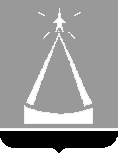 ГЛАВА ГОРОДА ЛЫТКАРИНО                   	МОСКОВСКОЙ ОБЛАСТИ	ПОСТАНОВЛЕНИЕ30.12.2016 № 906-пг. ЛыткариноОб утверждении муниципальной программы «Физическая культура и спорт города Лыткарино» на 2017-2021 годы В соответствии со статьей 179 Бюджетного кодекса Российской Федерации, с Решением Совета депутатов города Лыткарино от 08.12.2016 № 157/17 «Об утверждении бюджета города Лыткарино на 2017 год и на плановый период 2018 и 2019 годов», руководствуясь Положением о муниципальных программах города Лыткарино, утвержденным Постановлением Главы города Лыткарино от 12.09.2013 № 665-п, с учётом заключения Контрольно-счетной палаты города Лыткарино Московской области по результатам проведения финансово-экономической экспертизы от 27.12.2016 № 106, постановляю:1. Утвердить муниципальную программу «Физическая культура и спорт города Лыткарино» на 2017-2021 годы (прилагается).	2. МКУ «Комитет по делам культуры, молодёжи, спорта и туризма города Лыткарино» (Кленовой О.В.) обеспечить опубликование настоящего постановления в установленном порядке и размещение на официальном сайте города Лыткарино Московской области в сети «Интернет».3. Настоящие постановление вступает в силу с 01.01.2017 года.	4. Контроль за исполнением настоящего Постановления возложить на первого заместителя Главы Администрации города Лыткарино Л.С. Иванову.        Е.В. Серёгин     УтвержденоПостановлением Главы города Лыткариноот  30.12.2016 № 906-п (с изменениями и дополнениями, внесенными Постановлением Главы г. Лыткарино от 20.02.2017 №64-п, от 13.04.2017 № 208-п,от 21.06.2017 №358-п, от 14.07.2017 №447-п, от 08.08.2017 №514-п, от 18.09.2017 №616-п,от 16.11.2017 №743-п, от 07.12.2017 №809-п,от 21.12.2017 № 843-п, от 18.01.2018 № 23-п,от 25.01.2018 № 46-п)Муниципальная программа «Физическая культура и спорт города Лыткарино» на 2017 -2021 годы1. Паспорт муниципальной программы «Физическая культура и спорт города Лыткарино» на 2017 -2021 годы	2. Характеристика проблемы, включая анализ причин возникновенияОсновными проблемами в процессе качественного улучшения состояния физической культуры и спорта в городе Лыткарино являются следующие:- Низкая оснащенность спортивным оборудованием и инвентарем образовательных учреждений города;- Недостаток специалистов по организации и проведению физкультурно-оздоровительной работы среди жителей города всех возрастных и социальных категорий;- Отсутствие учреждения физической культуры и спорта по работе со взрослым населением города;- Низкая обеспеченность города спортивными сооружениями: спортзалами – 20 %, плоскостными сооружениями 29 %;- Недостаточная обеспеченность детско-юношеских спортивных школ и клубов спортивным инвентарем и оборудованием, спортивной экипировкой, учебно-методической литературой;- Отсутствие у спортивных школ (МБУ «СШ Лыткарино», МБУ «СШОР Лыткарино») современных специализированных спортивных баз для обеспечения круглогодичного учебно-тренировочного процесса;- Недостаточное финансирование спортивных сборных команд города Лыткарино, в части обеспечения их участия в международных, всероссийских, областных соревнованиях и аренды спортивных сооружений;- Отсутствие условий для систематических занятий спортивных сборных команд города Лыткарино.В рамках реализации Программы планируется предпринять следующие шаги:- Программой предусматривается расширение доступности занятий физической культурой и спортом по месту жительства, содействие индивидуальным занятиям спортом.- Привлечение детей и подростков (включая детей из многодетных и малообеспеченных семей, подростков "группы риска") к физкультурно-спортивным занятиям и мероприятиям, проводимым во внеурочное время;- Проведение спортивных мероприятий среди учащихся за счет организации турнирной системы соревнований. Поощрение победителей и участников памятными призами.- Проведение Спартакиады для учителей физической культуры по видам спорта с подведением комплексного зачета и награждением победителей и призеров.- Организация и проведение городских спортивно-массовых мероприятий по видам спорта. - Расширение взаимодействия с ветеранскими организациями. - Развитие спортивно-массовой и оздоровительной работы, в том числе развитие наиболее доступных для населения массовых и народных видов спорта, с использованием простейших спортивных баз во дворах и территорий (мини-футбол, настольный теннис, шашки, шахматы, дартс и др.).- Развитие популярных у молодежи новых и экстремальных видов спорта, физкультурно-спортивных направлений.- Широкое использование Календаря физкультурно – массовых мероприятий, как инструмента организации занятий спортом учащихся учебных заведений на территории города.- Обучение плаванию детей дошкольного возраста.- Увеличение охвата занятиями по обучению плаванию детей дошкольного возраста.- Обеспечение беспрепятственного доступа инвалидов и других маломобильных граждан к объектам спорта и возможности их использования.- Обеспечение детско-юношеских спортивных школ спортивным инвентарем и оборудованием, спортивной экипировкой, учебно-методической литературой.- Увеличение финансирования спортивных сборных команд города Лыткарино, в части обеспечения их участия в международных, всероссийских, областных соревнованиях и аренды спортивных сооружений;- Создание условий для систематических занятий спортивных сборных команд города Лыткарино.- Строительство объектов спорта.2.1. Обоснование муниципальной программы «Физическая культура и спорт города Лыткарино» на 2017-2021 годыФизическая культура, являясь составной частью общей культуры человека, его здорового образа жизни, намного определяет поведение человека в учебе, на производстве, в быту и общении, способствует решению социально-экономических, воспитательных и оздоровительных задач. Физическая культура и спорт в настоящее время является основным средством профилактики заболеваний, укрепления здоровья, поддержания высокой работоспособности человека, воспитания патриотизма граждан, подготовки их к защите Родины.Муниципальная программа «Физическая культура и спорт города Лыткарино» на 2017-2021 годы является документом, определяющим организационные условия и финансовые ресурсы для развития физической культуры и спорта в городе Лыткарино.3. Планируемые результаты реализации муниципальной Программы
«Физическая культура и спорт города Лыткарино» на 2017-2021 годы4. Паспорт Подпрограммы I «Строительство, реконструкция, модернизация и благоустройство территории объектов физической культуры и спорта города Лыткарино» муниципальной программы «Физическая культура и спорт города Лыткарино» на 2017-2021 годы5. Перечень мероприятий Подпрограммы I «Строительство, реконструкция, модернизация и благоустройство территории объектов физической культуры и спорта города Лыткарино» муниципальной Программы «Физическая культура и спорт города Лыткарино» на 2017-2021 годы6. Паспорт Подпрограммы II «Развитие физической культуры и спорта в городе Лыткарино» муниципальной программы «Физическая культура и спорт города Лыткарино» на 2017-2021 годы7. Перечень мероприятий Подпрограммы II «Развитие физической культуры и спорта в городе Лыткарино» муниципальной Программы «Физическая культура и спорт города Лыткарино» на 2017-2021 годыНаименование муниципальной программы  «Физическая культура и спорт города Лыткарино» «Физическая культура и спорт города Лыткарино» «Физическая культура и спорт города Лыткарино» «Физическая культура и спорт города Лыткарино» «Физическая культура и спорт города Лыткарино» «Физическая культура и спорт города Лыткарино»Цели муниципальной программы - Создание условий для укрепления здоровья населения города Лыткарино путем развития инфраструктуры спорта;- Популяризация массового и профессионального спорта (включая спорт высших достижений);- Приобщение различных слоев общества к регулярным занятиям физической культурой и спортом;- Расширение услуг в сфере физической культуры и спорта.- Создание условий для укрепления здоровья населения города Лыткарино путем развития инфраструктуры спорта;- Популяризация массового и профессионального спорта (включая спорт высших достижений);- Приобщение различных слоев общества к регулярным занятиям физической культурой и спортом;- Расширение услуг в сфере физической культуры и спорта.- Создание условий для укрепления здоровья населения города Лыткарино путем развития инфраструктуры спорта;- Популяризация массового и профессионального спорта (включая спорт высших достижений);- Приобщение различных слоев общества к регулярным занятиям физической культурой и спортом;- Расширение услуг в сфере физической культуры и спорта.- Создание условий для укрепления здоровья населения города Лыткарино путем развития инфраструктуры спорта;- Популяризация массового и профессионального спорта (включая спорт высших достижений);- Приобщение различных слоев общества к регулярным занятиям физической культурой и спортом;- Расширение услуг в сфере физической культуры и спорта.- Создание условий для укрепления здоровья населения города Лыткарино путем развития инфраструктуры спорта;- Популяризация массового и профессионального спорта (включая спорт высших достижений);- Приобщение различных слоев общества к регулярным занятиям физической культурой и спортом;- Расширение услуг в сфере физической культуры и спорта.- Создание условий для укрепления здоровья населения города Лыткарино путем развития инфраструктуры спорта;- Популяризация массового и профессионального спорта (включая спорт высших достижений);- Приобщение различных слоев общества к регулярным занятиям физической культурой и спортом;- Расширение услуг в сфере физической культуры и спорта.Задачи муниципальной программы - Развитие материально-технической базы объектов спорта;- Строительство новых спортивных объектов;- Увеличение количества жителей, вовлечённых в систематические занятия физической культурой и спортом;- Обеспечение выполнения функций муниципальных учреждений физической культуры и спорта.- Развитие материально-технической базы объектов спорта;- Строительство новых спортивных объектов;- Увеличение количества жителей, вовлечённых в систематические занятия физической культурой и спортом;- Обеспечение выполнения функций муниципальных учреждений физической культуры и спорта.- Развитие материально-технической базы объектов спорта;- Строительство новых спортивных объектов;- Увеличение количества жителей, вовлечённых в систематические занятия физической культурой и спортом;- Обеспечение выполнения функций муниципальных учреждений физической культуры и спорта.- Развитие материально-технической базы объектов спорта;- Строительство новых спортивных объектов;- Увеличение количества жителей, вовлечённых в систематические занятия физической культурой и спортом;- Обеспечение выполнения функций муниципальных учреждений физической культуры и спорта.- Развитие материально-технической базы объектов спорта;- Строительство новых спортивных объектов;- Увеличение количества жителей, вовлечённых в систематические занятия физической культурой и спортом;- Обеспечение выполнения функций муниципальных учреждений физической культуры и спорта.- Развитие материально-технической базы объектов спорта;- Строительство новых спортивных объектов;- Увеличение количества жителей, вовлечённых в систематические занятия физической культурой и спортом;- Обеспечение выполнения функций муниципальных учреждений физической культуры и спорта.Перечень подпрограммПодпрограмма I «Строительство, реконструкция, модернизация и благоустройство территории объектов физической культуры и спорта города Лыткарино»Подпрограмма II «Развитие физической культуры и спорта в городе Лыткарино».Подпрограмма I «Строительство, реконструкция, модернизация и благоустройство территории объектов физической культуры и спорта города Лыткарино»Подпрограмма II «Развитие физической культуры и спорта в городе Лыткарино».Подпрограмма I «Строительство, реконструкция, модернизация и благоустройство территории объектов физической культуры и спорта города Лыткарино»Подпрограмма II «Развитие физической культуры и спорта в городе Лыткарино».Подпрограмма I «Строительство, реконструкция, модернизация и благоустройство территории объектов физической культуры и спорта города Лыткарино»Подпрограмма II «Развитие физической культуры и спорта в городе Лыткарино».Подпрограмма I «Строительство, реконструкция, модернизация и благоустройство территории объектов физической культуры и спорта города Лыткарино»Подпрограмма II «Развитие физической культуры и спорта в городе Лыткарино».Подпрограмма I «Строительство, реконструкция, модернизация и благоустройство территории объектов физической культуры и спорта города Лыткарино»Подпрограмма II «Развитие физической культуры и спорта в городе Лыткарино».Координатор муниципальной программыПервый заместитель Главы Администрации города Лыткарино Л.С. ИвановаПервый заместитель Главы Администрации города Лыткарино Л.С. ИвановаПервый заместитель Главы Администрации города Лыткарино Л.С. ИвановаПервый заместитель Главы Администрации города Лыткарино Л.С. ИвановаПервый заместитель Главы Администрации города Лыткарино Л.С. ИвановаПервый заместитель Главы Администрации города Лыткарино Л.С. ИвановаЗаказчик муниципальной программыАдминистрация города Лыткарино.  Администрация города Лыткарино.  Администрация города Лыткарино.  Администрация города Лыткарино.  Администрация города Лыткарино.  Администрация города Лыткарино.  Разработчик муниципальной программыМКУ «Комитет по делам культуры, молодежи, спорта и туризма города Лыткарино»МКУ «Комитет по делам культуры, молодежи, спорта и туризма города Лыткарино»МКУ «Комитет по делам культуры, молодежи, спорта и туризма города Лыткарино»МКУ «Комитет по делам культуры, молодежи, спорта и туризма города Лыткарино»МКУ «Комитет по делам культуры, молодежи, спорта и туризма города Лыткарино»МКУ «Комитет по делам культуры, молодежи, спорта и туризма города Лыткарино»Ответственные за выполнение мероприятий муниципальной программы МКУ «Комитет по делам культуры, молодежи, спорта и туризма города Лыткарино»; Администрация города Лыткарино;Управление ЖКХ и РГИ города Лыткарино;МБУ «СШ Лыткарино»;МБУ «СШОР Лыткарино»;МАУ «ЛСК Лыткарино»;МУП «Спортивный комплекс «КРИСТАЛЛ»;МУ СК  «Арена Лыткарино».МКУ «Комитет по делам культуры, молодежи, спорта и туризма города Лыткарино»; Администрация города Лыткарино;Управление ЖКХ и РГИ города Лыткарино;МБУ «СШ Лыткарино»;МБУ «СШОР Лыткарино»;МАУ «ЛСК Лыткарино»;МУП «Спортивный комплекс «КРИСТАЛЛ»;МУ СК  «Арена Лыткарино».МКУ «Комитет по делам культуры, молодежи, спорта и туризма города Лыткарино»; Администрация города Лыткарино;Управление ЖКХ и РГИ города Лыткарино;МБУ «СШ Лыткарино»;МБУ «СШОР Лыткарино»;МАУ «ЛСК Лыткарино»;МУП «Спортивный комплекс «КРИСТАЛЛ»;МУ СК  «Арена Лыткарино».МКУ «Комитет по делам культуры, молодежи, спорта и туризма города Лыткарино»; Администрация города Лыткарино;Управление ЖКХ и РГИ города Лыткарино;МБУ «СШ Лыткарино»;МБУ «СШОР Лыткарино»;МАУ «ЛСК Лыткарино»;МУП «Спортивный комплекс «КРИСТАЛЛ»;МУ СК  «Арена Лыткарино».МКУ «Комитет по делам культуры, молодежи, спорта и туризма города Лыткарино»; Администрация города Лыткарино;Управление ЖКХ и РГИ города Лыткарино;МБУ «СШ Лыткарино»;МБУ «СШОР Лыткарино»;МАУ «ЛСК Лыткарино»;МУП «Спортивный комплекс «КРИСТАЛЛ»;МУ СК  «Арена Лыткарино».МКУ «Комитет по делам культуры, молодежи, спорта и туризма города Лыткарино»; Администрация города Лыткарино;Управление ЖКХ и РГИ города Лыткарино;МБУ «СШ Лыткарино»;МБУ «СШОР Лыткарино»;МАУ «ЛСК Лыткарино»;МУП «Спортивный комплекс «КРИСТАЛЛ»;МУ СК  «Арена Лыткарино».Сроки реализации муниципальной программы 2017 - 2021 годы2017 - 2021 годы2017 - 2021 годы2017 - 2021 годы2017 - 2021 годы2017 - 2021 годыИсточники финансирования муниципальной программы, в том числе по годам:Расходы  (тыс. рублей)Расходы  (тыс. рублей)Расходы  (тыс. рублей)Расходы  (тыс. рублей)Расходы  (тыс. рублей)Расходы  (тыс. рублей)Источники финансирования муниципальной программы, в том числе по годам:Всего2017 год2018 год2019 год2020 год2021 годСредства бюджета г. Лыткарино439 779,3147 855,377 031,071 631,071 631,071 631,0Средства бюджета Московской области140 000,0140 000,0----Средства Федерального бюджета    ------Итого579 779,3287 855,377 031,071 631,071 631,071 631,0Планируемые результаты реализации программы!В результате реализации Программы предполагается:- Фактическая обеспеченность населения города Лыткарино объектами спорта (ЕПС) на 10 000 населения: 189,35 человек на 10 000 населения в 2017 г. до 210,88 человек на 10 000 населения в 2021;- Эффективность использования существующих объектов спорта, с 90 % в 2017 г. до 99 % к 2021 г.;- Количество плоскостных спортивных сооружений в городе Лыткарино, на которых проведен капитальный ремонт, 1 ед. в 2018 г.;- Количество введенных в эксплуатацию спортивных объектов, 1 ед. в 2017 г.;- Модернизация материально-технической базы объектов физической культуры и спорта путем проведения капитального ремонта и технического переоснащения в городе Лыткарино, 1 ед. в 2018 г.;- Количество жителей города Лыткарино, систематически занимающихся физической культурой и спортом, с 20,96 тыс. чел. в 2017 г. до 26,16 тыс. чел. к 2021 г.;  - Доля жителей города Лыткарино,  систематически занимающихся физической культурой и спортом, в общей численности населения города Лыткарино, с 36,5 % в 2017 г. до 45,1 % к 2021 г- Доля граждан, занимающихся в спортивных организациях, в общей численности детей и молодёжи в возрасте 6-15 лет, с 41 % в 2017 г. до 52 % к 2021 г.;- Доля учащихся и студентов, систематически занимающихся физической культурой и спортом, в общей численности учащихся и студентов, с 73 % в 2017 г. до 86 % в 2021 г.;- Доля населения, занятого в экономике, занимающегося физической культурой и спортом, в общей численности населения, занятого в экономике, с 18,5 % в 2017 г. до 28,9 % в 2020 г.;- Доля жителей города Лыткарино, выполнивших нормативы Всероссийского физкультурно-спортивного комплекса «Готов к труду и обороне» (ГТО), в общей численности населения, принявшего участие в сдаче нормативов Всероссийского физкультурно-спортивного комплекса «Готов к труду и обороне» (ГТО),  с 25 % в 2017 г. до 30,9 % к 2021 г.;- Доля учащихся и студентов - жителей города Лыткарино, выполнивших нормативы Всероссийского физкультурно-спортивного комплекса «Готов к труду и обороне» (ГТО), в общей численности населения, принявшего участие в сдаче нормативов Всероссийского физкультурно-спортивного комплекса «Готов к труду и обороне» (ГТО), с 40 % в 2017 г. до 50,9 % к 2021 г.;- Доля инвалидов и лиц с ограниченными возможностями здоровья, систематически занимающихся физической культурой и спортом, в общем числе инвалидов и лиц с ограниченными возможностями здоровья, проживающих в городе Лыткарино, с 8 % в 2017 г. до 15,5 % к 2021 г.;- Доля организаций, оказывающих услуги по спортивной подготовке в соответствии с федеральными стандартами спортивной подготовки, в общем количестве организаций в сфере физической культуры и спорта города Лыткарино, в том числе для лиц с ограниченными возможностями, с 80 % в 2017 г. до 100 % к 2021 г.;- Выполнение муниципального задания МАУ «ЛСК Лыткарино», с 100% в 2017 г. до 100% к 2021 г.;- Выполнение муниципального задания МБУ «СШ Лыткарино», с 100% в 2017 г. до 100% к 2021 г.;- Выполнение муниципального задания МБУ «СШОР Лыткарино», с 100% в 2017 г. до 100% к 2021 г.В результате реализации Программы предполагается:- Фактическая обеспеченность населения города Лыткарино объектами спорта (ЕПС) на 10 000 населения: 189,35 человек на 10 000 населения в 2017 г. до 210,88 человек на 10 000 населения в 2021;- Эффективность использования существующих объектов спорта, с 90 % в 2017 г. до 99 % к 2021 г.;- Количество плоскостных спортивных сооружений в городе Лыткарино, на которых проведен капитальный ремонт, 1 ед. в 2018 г.;- Количество введенных в эксплуатацию спортивных объектов, 1 ед. в 2017 г.;- Модернизация материально-технической базы объектов физической культуры и спорта путем проведения капитального ремонта и технического переоснащения в городе Лыткарино, 1 ед. в 2018 г.;- Количество жителей города Лыткарино, систематически занимающихся физической культурой и спортом, с 20,96 тыс. чел. в 2017 г. до 26,16 тыс. чел. к 2021 г.;  - Доля жителей города Лыткарино,  систематически занимающихся физической культурой и спортом, в общей численности населения города Лыткарино, с 36,5 % в 2017 г. до 45,1 % к 2021 г- Доля граждан, занимающихся в спортивных организациях, в общей численности детей и молодёжи в возрасте 6-15 лет, с 41 % в 2017 г. до 52 % к 2021 г.;- Доля учащихся и студентов, систематически занимающихся физической культурой и спортом, в общей численности учащихся и студентов, с 73 % в 2017 г. до 86 % в 2021 г.;- Доля населения, занятого в экономике, занимающегося физической культурой и спортом, в общей численности населения, занятого в экономике, с 18,5 % в 2017 г. до 28,9 % в 2020 г.;- Доля жителей города Лыткарино, выполнивших нормативы Всероссийского физкультурно-спортивного комплекса «Готов к труду и обороне» (ГТО), в общей численности населения, принявшего участие в сдаче нормативов Всероссийского физкультурно-спортивного комплекса «Готов к труду и обороне» (ГТО),  с 25 % в 2017 г. до 30,9 % к 2021 г.;- Доля учащихся и студентов - жителей города Лыткарино, выполнивших нормативы Всероссийского физкультурно-спортивного комплекса «Готов к труду и обороне» (ГТО), в общей численности населения, принявшего участие в сдаче нормативов Всероссийского физкультурно-спортивного комплекса «Готов к труду и обороне» (ГТО), с 40 % в 2017 г. до 50,9 % к 2021 г.;- Доля инвалидов и лиц с ограниченными возможностями здоровья, систематически занимающихся физической культурой и спортом, в общем числе инвалидов и лиц с ограниченными возможностями здоровья, проживающих в городе Лыткарино, с 8 % в 2017 г. до 15,5 % к 2021 г.;- Доля организаций, оказывающих услуги по спортивной подготовке в соответствии с федеральными стандартами спортивной подготовки, в общем количестве организаций в сфере физической культуры и спорта города Лыткарино, в том числе для лиц с ограниченными возможностями, с 80 % в 2017 г. до 100 % к 2021 г.;- Выполнение муниципального задания МАУ «ЛСК Лыткарино», с 100% в 2017 г. до 100% к 2021 г.;- Выполнение муниципального задания МБУ «СШ Лыткарино», с 100% в 2017 г. до 100% к 2021 г.;- Выполнение муниципального задания МБУ «СШОР Лыткарино», с 100% в 2017 г. до 100% к 2021 г.В результате реализации Программы предполагается:- Фактическая обеспеченность населения города Лыткарино объектами спорта (ЕПС) на 10 000 населения: 189,35 человек на 10 000 населения в 2017 г. до 210,88 человек на 10 000 населения в 2021;- Эффективность использования существующих объектов спорта, с 90 % в 2017 г. до 99 % к 2021 г.;- Количество плоскостных спортивных сооружений в городе Лыткарино, на которых проведен капитальный ремонт, 1 ед. в 2018 г.;- Количество введенных в эксплуатацию спортивных объектов, 1 ед. в 2017 г.;- Модернизация материально-технической базы объектов физической культуры и спорта путем проведения капитального ремонта и технического переоснащения в городе Лыткарино, 1 ед. в 2018 г.;- Количество жителей города Лыткарино, систематически занимающихся физической культурой и спортом, с 20,96 тыс. чел. в 2017 г. до 26,16 тыс. чел. к 2021 г.;  - Доля жителей города Лыткарино,  систематически занимающихся физической культурой и спортом, в общей численности населения города Лыткарино, с 36,5 % в 2017 г. до 45,1 % к 2021 г- Доля граждан, занимающихся в спортивных организациях, в общей численности детей и молодёжи в возрасте 6-15 лет, с 41 % в 2017 г. до 52 % к 2021 г.;- Доля учащихся и студентов, систематически занимающихся физической культурой и спортом, в общей численности учащихся и студентов, с 73 % в 2017 г. до 86 % в 2021 г.;- Доля населения, занятого в экономике, занимающегося физической культурой и спортом, в общей численности населения, занятого в экономике, с 18,5 % в 2017 г. до 28,9 % в 2020 г.;- Доля жителей города Лыткарино, выполнивших нормативы Всероссийского физкультурно-спортивного комплекса «Готов к труду и обороне» (ГТО), в общей численности населения, принявшего участие в сдаче нормативов Всероссийского физкультурно-спортивного комплекса «Готов к труду и обороне» (ГТО),  с 25 % в 2017 г. до 30,9 % к 2021 г.;- Доля учащихся и студентов - жителей города Лыткарино, выполнивших нормативы Всероссийского физкультурно-спортивного комплекса «Готов к труду и обороне» (ГТО), в общей численности населения, принявшего участие в сдаче нормативов Всероссийского физкультурно-спортивного комплекса «Готов к труду и обороне» (ГТО), с 40 % в 2017 г. до 50,9 % к 2021 г.;- Доля инвалидов и лиц с ограниченными возможностями здоровья, систематически занимающихся физической культурой и спортом, в общем числе инвалидов и лиц с ограниченными возможностями здоровья, проживающих в городе Лыткарино, с 8 % в 2017 г. до 15,5 % к 2021 г.;- Доля организаций, оказывающих услуги по спортивной подготовке в соответствии с федеральными стандартами спортивной подготовки, в общем количестве организаций в сфере физической культуры и спорта города Лыткарино, в том числе для лиц с ограниченными возможностями, с 80 % в 2017 г. до 100 % к 2021 г.;- Выполнение муниципального задания МАУ «ЛСК Лыткарино», с 100% в 2017 г. до 100% к 2021 г.;- Выполнение муниципального задания МБУ «СШ Лыткарино», с 100% в 2017 г. до 100% к 2021 г.;- Выполнение муниципального задания МБУ «СШОР Лыткарино», с 100% в 2017 г. до 100% к 2021 г.В результате реализации Программы предполагается:- Фактическая обеспеченность населения города Лыткарино объектами спорта (ЕПС) на 10 000 населения: 189,35 человек на 10 000 населения в 2017 г. до 210,88 человек на 10 000 населения в 2021;- Эффективность использования существующих объектов спорта, с 90 % в 2017 г. до 99 % к 2021 г.;- Количество плоскостных спортивных сооружений в городе Лыткарино, на которых проведен капитальный ремонт, 1 ед. в 2018 г.;- Количество введенных в эксплуатацию спортивных объектов, 1 ед. в 2017 г.;- Модернизация материально-технической базы объектов физической культуры и спорта путем проведения капитального ремонта и технического переоснащения в городе Лыткарино, 1 ед. в 2018 г.;- Количество жителей города Лыткарино, систематически занимающихся физической культурой и спортом, с 20,96 тыс. чел. в 2017 г. до 26,16 тыс. чел. к 2021 г.;  - Доля жителей города Лыткарино,  систематически занимающихся физической культурой и спортом, в общей численности населения города Лыткарино, с 36,5 % в 2017 г. до 45,1 % к 2021 г- Доля граждан, занимающихся в спортивных организациях, в общей численности детей и молодёжи в возрасте 6-15 лет, с 41 % в 2017 г. до 52 % к 2021 г.;- Доля учащихся и студентов, систематически занимающихся физической культурой и спортом, в общей численности учащихся и студентов, с 73 % в 2017 г. до 86 % в 2021 г.;- Доля населения, занятого в экономике, занимающегося физической культурой и спортом, в общей численности населения, занятого в экономике, с 18,5 % в 2017 г. до 28,9 % в 2020 г.;- Доля жителей города Лыткарино, выполнивших нормативы Всероссийского физкультурно-спортивного комплекса «Готов к труду и обороне» (ГТО), в общей численности населения, принявшего участие в сдаче нормативов Всероссийского физкультурно-спортивного комплекса «Готов к труду и обороне» (ГТО),  с 25 % в 2017 г. до 30,9 % к 2021 г.;- Доля учащихся и студентов - жителей города Лыткарино, выполнивших нормативы Всероссийского физкультурно-спортивного комплекса «Готов к труду и обороне» (ГТО), в общей численности населения, принявшего участие в сдаче нормативов Всероссийского физкультурно-спортивного комплекса «Готов к труду и обороне» (ГТО), с 40 % в 2017 г. до 50,9 % к 2021 г.;- Доля инвалидов и лиц с ограниченными возможностями здоровья, систематически занимающихся физической культурой и спортом, в общем числе инвалидов и лиц с ограниченными возможностями здоровья, проживающих в городе Лыткарино, с 8 % в 2017 г. до 15,5 % к 2021 г.;- Доля организаций, оказывающих услуги по спортивной подготовке в соответствии с федеральными стандартами спортивной подготовки, в общем количестве организаций в сфере физической культуры и спорта города Лыткарино, в том числе для лиц с ограниченными возможностями, с 80 % в 2017 г. до 100 % к 2021 г.;- Выполнение муниципального задания МАУ «ЛСК Лыткарино», с 100% в 2017 г. до 100% к 2021 г.;- Выполнение муниципального задания МБУ «СШ Лыткарино», с 100% в 2017 г. до 100% к 2021 г.;- Выполнение муниципального задания МБУ «СШОР Лыткарино», с 100% в 2017 г. до 100% к 2021 г.В результате реализации Программы предполагается:- Фактическая обеспеченность населения города Лыткарино объектами спорта (ЕПС) на 10 000 населения: 189,35 человек на 10 000 населения в 2017 г. до 210,88 человек на 10 000 населения в 2021;- Эффективность использования существующих объектов спорта, с 90 % в 2017 г. до 99 % к 2021 г.;- Количество плоскостных спортивных сооружений в городе Лыткарино, на которых проведен капитальный ремонт, 1 ед. в 2018 г.;- Количество введенных в эксплуатацию спортивных объектов, 1 ед. в 2017 г.;- Модернизация материально-технической базы объектов физической культуры и спорта путем проведения капитального ремонта и технического переоснащения в городе Лыткарино, 1 ед. в 2018 г.;- Количество жителей города Лыткарино, систематически занимающихся физической культурой и спортом, с 20,96 тыс. чел. в 2017 г. до 26,16 тыс. чел. к 2021 г.;  - Доля жителей города Лыткарино,  систематически занимающихся физической культурой и спортом, в общей численности населения города Лыткарино, с 36,5 % в 2017 г. до 45,1 % к 2021 г- Доля граждан, занимающихся в спортивных организациях, в общей численности детей и молодёжи в возрасте 6-15 лет, с 41 % в 2017 г. до 52 % к 2021 г.;- Доля учащихся и студентов, систематически занимающихся физической культурой и спортом, в общей численности учащихся и студентов, с 73 % в 2017 г. до 86 % в 2021 г.;- Доля населения, занятого в экономике, занимающегося физической культурой и спортом, в общей численности населения, занятого в экономике, с 18,5 % в 2017 г. до 28,9 % в 2020 г.;- Доля жителей города Лыткарино, выполнивших нормативы Всероссийского физкультурно-спортивного комплекса «Готов к труду и обороне» (ГТО), в общей численности населения, принявшего участие в сдаче нормативов Всероссийского физкультурно-спортивного комплекса «Готов к труду и обороне» (ГТО),  с 25 % в 2017 г. до 30,9 % к 2021 г.;- Доля учащихся и студентов - жителей города Лыткарино, выполнивших нормативы Всероссийского физкультурно-спортивного комплекса «Готов к труду и обороне» (ГТО), в общей численности населения, принявшего участие в сдаче нормативов Всероссийского физкультурно-спортивного комплекса «Готов к труду и обороне» (ГТО), с 40 % в 2017 г. до 50,9 % к 2021 г.;- Доля инвалидов и лиц с ограниченными возможностями здоровья, систематически занимающихся физической культурой и спортом, в общем числе инвалидов и лиц с ограниченными возможностями здоровья, проживающих в городе Лыткарино, с 8 % в 2017 г. до 15,5 % к 2021 г.;- Доля организаций, оказывающих услуги по спортивной подготовке в соответствии с федеральными стандартами спортивной подготовки, в общем количестве организаций в сфере физической культуры и спорта города Лыткарино, в том числе для лиц с ограниченными возможностями, с 80 % в 2017 г. до 100 % к 2021 г.;- Выполнение муниципального задания МАУ «ЛСК Лыткарино», с 100% в 2017 г. до 100% к 2021 г.;- Выполнение муниципального задания МБУ «СШ Лыткарино», с 100% в 2017 г. до 100% к 2021 г.;- Выполнение муниципального задания МБУ «СШОР Лыткарино», с 100% в 2017 г. до 100% к 2021 г.В результате реализации Программы предполагается:- Фактическая обеспеченность населения города Лыткарино объектами спорта (ЕПС) на 10 000 населения: 189,35 человек на 10 000 населения в 2017 г. до 210,88 человек на 10 000 населения в 2021;- Эффективность использования существующих объектов спорта, с 90 % в 2017 г. до 99 % к 2021 г.;- Количество плоскостных спортивных сооружений в городе Лыткарино, на которых проведен капитальный ремонт, 1 ед. в 2018 г.;- Количество введенных в эксплуатацию спортивных объектов, 1 ед. в 2017 г.;- Модернизация материально-технической базы объектов физической культуры и спорта путем проведения капитального ремонта и технического переоснащения в городе Лыткарино, 1 ед. в 2018 г.;- Количество жителей города Лыткарино, систематически занимающихся физической культурой и спортом, с 20,96 тыс. чел. в 2017 г. до 26,16 тыс. чел. к 2021 г.;  - Доля жителей города Лыткарино,  систематически занимающихся физической культурой и спортом, в общей численности населения города Лыткарино, с 36,5 % в 2017 г. до 45,1 % к 2021 г- Доля граждан, занимающихся в спортивных организациях, в общей численности детей и молодёжи в возрасте 6-15 лет, с 41 % в 2017 г. до 52 % к 2021 г.;- Доля учащихся и студентов, систематически занимающихся физической культурой и спортом, в общей численности учащихся и студентов, с 73 % в 2017 г. до 86 % в 2021 г.;- Доля населения, занятого в экономике, занимающегося физической культурой и спортом, в общей численности населения, занятого в экономике, с 18,5 % в 2017 г. до 28,9 % в 2020 г.;- Доля жителей города Лыткарино, выполнивших нормативы Всероссийского физкультурно-спортивного комплекса «Готов к труду и обороне» (ГТО), в общей численности населения, принявшего участие в сдаче нормативов Всероссийского физкультурно-спортивного комплекса «Готов к труду и обороне» (ГТО),  с 25 % в 2017 г. до 30,9 % к 2021 г.;- Доля учащихся и студентов - жителей города Лыткарино, выполнивших нормативы Всероссийского физкультурно-спортивного комплекса «Готов к труду и обороне» (ГТО), в общей численности населения, принявшего участие в сдаче нормативов Всероссийского физкультурно-спортивного комплекса «Готов к труду и обороне» (ГТО), с 40 % в 2017 г. до 50,9 % к 2021 г.;- Доля инвалидов и лиц с ограниченными возможностями здоровья, систематически занимающихся физической культурой и спортом, в общем числе инвалидов и лиц с ограниченными возможностями здоровья, проживающих в городе Лыткарино, с 8 % в 2017 г. до 15,5 % к 2021 г.;- Доля организаций, оказывающих услуги по спортивной подготовке в соответствии с федеральными стандартами спортивной подготовки, в общем количестве организаций в сфере физической культуры и спорта города Лыткарино, в том числе для лиц с ограниченными возможностями, с 80 % в 2017 г. до 100 % к 2021 г.;- Выполнение муниципального задания МАУ «ЛСК Лыткарино», с 100% в 2017 г. до 100% к 2021 г.;- Выполнение муниципального задания МБУ «СШ Лыткарино», с 100% в 2017 г. до 100% к 2021 г.;- Выполнение муниципального задания МБУ «СШОР Лыткарино», с 100% в 2017 г. до 100% к 2021 г.№ п/пЦели муниципальной программы Задачи, направленные на достижение целиПоказатели, характеризующие достижение целиЕдиница      
измеренияЕдиница      
измеренияБазовое значение показателя (на начало реализации программы) Планируемое значение показателя по годам реализацииПланируемое значение показателя по годам реализацииПланируемое значение показателя по годам реализацииПланируемое значение показателя по годам реализацииПланируемое значение показателя по годам реализации№ п/пЦели муниципальной программы Задачи, направленные на достижение целиПоказатели, характеризующие достижение целиЕдиница      
измеренияЕдиница      
измеренияБазовое значение показателя (на начало реализации программы) 2017 год2018 год2019 год2020 год2021 год123455678910111.Создание условий для укрепления здоровья населения города Лыткарино путем развития инфраструктуры спортаРазвитие материально-технической базы объектов спортаФактическая обеспеченность населения города Лыткарино объектами спорта (ЕПС) на 10 000 населения Человек на 10 000 населения Человек на 10 000 населения 189,35189,35216,48214,44212,43210,881.Создание условий для укрепления здоровья населения города Лыткарино путем развития инфраструктуры спортаРазвитие материально-технической базы объектов спортаЭффективность использования существующих объектов спорта%%9090959799991.Создание условий для укрепления здоровья населения города Лыткарино путем развития инфраструктуры спортаРазвитие материально-технической базы объектов спортаКоличество плоскостных спортивных сооружений в городе Лыткарино, на которых проведен капитальный ремонт Ед.Ед.1010001.Создание условий для укрепления здоровья населения города Лыткарино путем развития инфраструктуры спортаСтроительство новых спортивных объектов.Количество введенных в эксплуатацию спортивных объектовЕд.Ед.1100001.Создание условий для укрепления здоровья населения города Лыткарино путем развития инфраструктуры спортаСтроительство новых спортивных объектов.Модернизация материально-технической базы объектов физической культуры и спорта путем проведения капитального ремонта и технического переоснащения в городе ЛыткариноЕд.Ед.1010002.Популяризация массового и профессионального спорта (включая спорт высших достижений)Приобщение различных слоев общества к регулярным занятиям физической культурой и спортомРасширение услуг в сфере физической культуры и спорта.Увеличение количества жителей, вовлечённых в систематические занятия физической культурой и спортом;Обеспечение выполнения функций муниципальных учреждений физической культуры и спортаКоличество жителей города Лыткарино, систематически занимающихся физической культурой и спортом тыс. чел.тыс. чел.20,9620,9622,2723,4525,2626,162.Популяризация массового и профессионального спорта (включая спорт высших достижений)Приобщение различных слоев общества к регулярным занятиям физической культурой и спортомРасширение услуг в сфере физической культуры и спорта.Увеличение количества жителей, вовлечённых в систематические занятия физической культурой и спортом;Обеспечение выполнения функций муниципальных учреждений физической культуры и спортаДоля жителей города Лыткарино,  систематически занимающихся физической культурой и спортом, в общей численности населения города Лыткарино %%34,536,538,540,543,645,12.Популяризация массового и профессионального спорта (включая спорт высших достижений)Приобщение различных слоев общества к регулярным занятиям физической культурой и спортомРасширение услуг в сфере физической культуры и спорта.Увеличение количества жителей, вовлечённых в систематические занятия физической культурой и спортом;Обеспечение выполнения функций муниципальных учреждений физической культуры и спортаДоля граждан, занимающихся в спортивных организациях, в общей численности детей и молодёжи в возрасте 6-15 лет%%3841444750522.Популяризация массового и профессионального спорта (включая спорт высших достижений)Приобщение различных слоев общества к регулярным занятиям физической культурой и спортомРасширение услуг в сфере физической культуры и спорта.Увеличение количества жителей, вовлечённых в систематические занятия физической культурой и спортом;Обеспечение выполнения функций муниципальных учреждений физической культуры и спортаДоля учащихся и студентов, систематически занимающихся физической культурой и спортом, в общей численности учащихся и студентов %%7073778185862.Популяризация массового и профессионального спорта (включая спорт высших достижений)Приобщение различных слоев общества к регулярным занятиям физической культурой и спортомРасширение услуг в сфере физической культуры и спорта.Увеличение количества жителей, вовлечённых в систематические занятия физической культурой и спортом;Обеспечение выполнения функций муниципальных учреждений физической культуры и спортаДоля населения, занятого в экономике, занимающегося физической культурой и спортом, в общей численности населения, занятого в экономике%%18,518,52125,328,9-2.Популяризация массового и профессионального спорта (включая спорт высших достижений)Приобщение различных слоев общества к регулярным занятиям физической культурой и спортомРасширение услуг в сфере физической культуры и спорта.Увеличение количества жителей, вовлечённых в систематические занятия физической культурой и спортом;Обеспечение выполнения функций муниципальных учреждений физической культуры и спортаДоля жителей города Лыткарино, выполнивших нормативы Всероссийского физкультурно-спортивного комплекса «Готов к труду и обороне» (ГТО), в общей численности населения, принявшего участие в сдаче нормативов Всероссийского физкультурно-спортивного комплекса «Готов к труду и обороне» (ГТО)%%20253030,330,630,92.Популяризация массового и профессионального спорта (включая спорт высших достижений)Приобщение различных слоев общества к регулярным занятиям физической культурой и спортомРасширение услуг в сфере физической культуры и спорта.Увеличение количества жителей, вовлечённых в систематические занятия физической культурой и спортом;Обеспечение выполнения функций муниципальных учреждений физической культуры и спортаДоля учащихся и студентов - жителей города Лыткарино, выполнивших нормативы Всероссийского физкультурно-спортивного комплекса «Готов к труду и обороне» (ГТО), в общей численности населения, принявшего участие в сдаче нормативов Всероссийского физкультурно-спортивного комплекса «Готов к труду и обороне» (ГТО)%%30405050,350,650,92.Популяризация массового и профессионального спорта (включая спорт высших достижений)Приобщение различных слоев общества к регулярным занятиям физической культурой и спортомРасширение услуг в сфере физической культуры и спорта.Увеличение количества жителей, вовлечённых в систематические занятия физической культурой и спортом;Обеспечение выполнения функций муниципальных учреждений физической культуры и спортаДоля инвалидов и лиц с ограниченными возможностями здоровья, систематически занимающихся физической культурой и спортом, в общем числе инвалидов и лиц с ограниченными возможностями здоровья, проживающих в городе Лыткарино%%7,589,5111515,52.Популяризация массового и профессионального спорта (включая спорт высших достижений)Приобщение различных слоев общества к регулярным занятиям физической культурой и спортомРасширение услуг в сфере физической культуры и спорта.Увеличение количества жителей, вовлечённых в систематические занятия физической культурой и спортом;Обеспечение выполнения функций муниципальных учреждений физической культуры и спортаДоля организаций, оказывающих услуги по спортивной подготовке в соответствии с федеральными стандартами спортивной подготовки, в общем количестве организаций в сфере физической культуры и спорта города Лыткарино, в том числе для лиц с ограниченными возможностями  %%-809095100100Выполнение муниципального задания МАУ «ЛСК Лыткарино»:%%100100100100100100Число лиц, прошедших спортивную подготовку на этапах спортивной подготовки по олимпийским видам спорта;Чел. Чел. 133133120120120120Организация и проведение официальных спортивных мероприятий (муниципальных);Ед.Ед.4412121212Обеспечение участия лиц, проходящих спортивную подготовку, в спортивных соревнованиях (региональных);Кол-во мероприятий Кол-во мероприятий 3311111111Обеспечение доступа к объекту спортаЧасЧас3503500000Выполнение муниципального задания МБУ «СШ Лыткарино»:%%100100100100100100Число лиц, прошедших спортивную подготовку на этапах спортивной подготовки по олимпийским видам спорта;Чел. Чел. 435435435435435435Организация и проведение официальных спортивных мероприятий;Ед.Мун.101010101010Организация и проведение официальных спортивных мероприятий;Ед.Межм.331444Организация и проведение официальных спортивных мероприятий;Ед.Рег.13213211115115115Обеспечение участия лиц, проходящих спортивную подготовку, в спортивных соревнованиях;Кол-во мероприятийРег.11311323127127127Обеспечение участия лиц, проходящих спортивную подготовку, в спортивных соревнованиях;Кол-во мероприятийМежм.666666Обеспечение участия лиц, проходящих спортивную подготовку, в спортивных соревнованиях;Кол-во мероприятийВсер.333333Обеспечение доступа к объекту спорта.ЧасЧас177177225225225225Выполнение муниципального задания МБУ «СШОР Лыткарино»:%%100100100100100100Число лиц, прошедших спортивную подготовку на этапах спортивной подготовки по олимпийским видам спорта;Чел. Чел. 219219231231231231Число лиц, прошедших спортивную подготовку на этапах спортивной подготовки по олимпийским видам спорта;Чел.Чел.167167164164164164Организация и проведение официальных спортивных мероприятий;Ед.Мун.161622222222Организация и проведение официальных спортивных мероприятий;Ед.Рег.111111Обеспечение участия лиц, проходящих спортивную подготовку, в спортивных соревнованиях.Кол-во мероприятийМун.00000Обеспечение участия лиц, проходящих спортивную подготовку, в спортивных соревнованиях.Кол-во мероприятийРег.434358585858Обеспечение участия лиц, проходящих спортивную подготовку, в спортивных соревнованиях.Кол-во мероприятийВсер.191920202020Наименование подпрограммы «Строительство, реконструкция, модернизация и благоустройство территории объектов физической культуры и спорта города Лыткарино» «Строительство, реконструкция, модернизация и благоустройство территории объектов физической культуры и спорта города Лыткарино» «Строительство, реконструкция, модернизация и благоустройство территории объектов физической культуры и спорта города Лыткарино» «Строительство, реконструкция, модернизация и благоустройство территории объектов физической культуры и спорта города Лыткарино» «Строительство, реконструкция, модернизация и благоустройство территории объектов физической культуры и спорта города Лыткарино» «Строительство, реконструкция, модернизация и благоустройство территории объектов физической культуры и спорта города Лыткарино» Цель подпрограммы - Создание условий для укрепления здоровья населения города Лыткарино путем развития инфраструктуры спорта- Создание условий для укрепления здоровья населения города Лыткарино путем развития инфраструктуры спорта- Создание условий для укрепления здоровья населения города Лыткарино путем развития инфраструктуры спорта- Создание условий для укрепления здоровья населения города Лыткарино путем развития инфраструктуры спорта- Создание условий для укрепления здоровья населения города Лыткарино путем развития инфраструктуры спорта- Создание условий для укрепления здоровья населения города Лыткарино путем развития инфраструктуры спортаЗадачи подпрограммы - Развитие материально-технической базы объектов спорта;- Строительство новых спортивных объектов;- Развитие материально-технической базы объектов спорта;- Строительство новых спортивных объектов;- Развитие материально-технической базы объектов спорта;- Строительство новых спортивных объектов;- Развитие материально-технической базы объектов спорта;- Строительство новых спортивных объектов;- Развитие материально-технической базы объектов спорта;- Строительство новых спортивных объектов;- Развитие материально-технической базы объектов спорта;- Строительство новых спортивных объектов;Координатор подпрограммыПервый заместитель Главы Администрации города Лыткарино Л.С. ИвановаПервый заместитель Главы Администрации города Лыткарино Л.С. ИвановаПервый заместитель Главы Администрации города Лыткарино Л.С. ИвановаПервый заместитель Главы Администрации города Лыткарино Л.С. ИвановаПервый заместитель Главы Администрации города Лыткарино Л.С. ИвановаПервый заместитель Главы Администрации города Лыткарино Л.С. ИвановаЗаказчик подпрограммыАдминистрация города ЛыткариноАдминистрация города ЛыткариноАдминистрация города ЛыткариноАдминистрация города ЛыткариноАдминистрация города ЛыткариноАдминистрация города ЛыткариноРазработчик подпрограммыМКУ «Комитет по делам культуры, молодежи, спорта и туризма города Лыткарино»МКУ «Комитет по делам культуры, молодежи, спорта и туризма города Лыткарино»МКУ «Комитет по делам культуры, молодежи, спорта и туризма города Лыткарино»МКУ «Комитет по делам культуры, молодежи, спорта и туризма города Лыткарино»МКУ «Комитет по делам культуры, молодежи, спорта и туризма города Лыткарино»МКУ «Комитет по делам культуры, молодежи, спорта и туризма города Лыткарино»Ответственные за выполнение мероприятий подпрограммыМКУ «Комитет по делам культуры, молодежи, спорта и туризма города Лыткарино»;Управление ЖКХ и РГИ города Лыткарино;Администрация города Лыткарино.МКУ «Комитет по делам культуры, молодежи, спорта и туризма города Лыткарино»;Управление ЖКХ и РГИ города Лыткарино;Администрация города Лыткарино.МКУ «Комитет по делам культуры, молодежи, спорта и туризма города Лыткарино»;Управление ЖКХ и РГИ города Лыткарино;Администрация города Лыткарино.МКУ «Комитет по делам культуры, молодежи, спорта и туризма города Лыткарино»;Управление ЖКХ и РГИ города Лыткарино;Администрация города Лыткарино.МКУ «Комитет по делам культуры, молодежи, спорта и туризма города Лыткарино»;Управление ЖКХ и РГИ города Лыткарино;Администрация города Лыткарино.МКУ «Комитет по делам культуры, молодежи, спорта и туризма города Лыткарино»;Управление ЖКХ и РГИ города Лыткарино;Администрация города Лыткарино.Сроки реализации подпрограммы 2017 – 2021 годы2017 – 2021 годы2017 – 2021 годы2017 – 2021 годы2017 – 2021 годы2017 – 2021 годыИсточники финансирования подпрограммы,в том числе по годам:Расходы (тыс. рублей)Расходы (тыс. рублей)Расходы (тыс. рублей)Расходы (тыс. рублей)Расходы (тыс. рублей)Расходы (тыс. рублей)Источники финансирования подпрограммы,в том числе по годам:Всего2017 год2018 год2019 год2020 год2021 годСредства Федерального бюджета    ------Средства бюджета Московской области140 000,0140 000,0----Средства бюджета города Лыткарино69 293,068 093,0300,0300,0300,0300,0Всего209 293,0208 093,0300,0300,0300,0300,0Планируемые результаты реализации подпрограммы- Фактическая обеспеченность населения города Лыткарино объектами спорта (ЕПС) на 10 000 населения: 189,35 человек на 10 000 населения в 2017 г. до 210,88 человек на 10 000 населения в 2021;- Эффективность использования существующих объектов спорта, с 90 % в 2017 г. до 99 % к 2021 г.;- Количество плоскостных спортивных сооружений в городе Лыткарино, на которых проведен капитальный ремонт, 1 ед. в 2018 г.;- Количество введенных в эксплуатацию спортивных объектов, 1 ед. в 2017 г.;- Модернизация материально-технической базы объектов физической культуры и спорта путем проведения капитального ремонта и технического переоснащения в городе Лыткарино, 1 ед. в 2018 г.;- Фактическая обеспеченность населения города Лыткарино объектами спорта (ЕПС) на 10 000 населения: 189,35 человек на 10 000 населения в 2017 г. до 210,88 человек на 10 000 населения в 2021;- Эффективность использования существующих объектов спорта, с 90 % в 2017 г. до 99 % к 2021 г.;- Количество плоскостных спортивных сооружений в городе Лыткарино, на которых проведен капитальный ремонт, 1 ед. в 2018 г.;- Количество введенных в эксплуатацию спортивных объектов, 1 ед. в 2017 г.;- Модернизация материально-технической базы объектов физической культуры и спорта путем проведения капитального ремонта и технического переоснащения в городе Лыткарино, 1 ед. в 2018 г.;- Фактическая обеспеченность населения города Лыткарино объектами спорта (ЕПС) на 10 000 населения: 189,35 человек на 10 000 населения в 2017 г. до 210,88 человек на 10 000 населения в 2021;- Эффективность использования существующих объектов спорта, с 90 % в 2017 г. до 99 % к 2021 г.;- Количество плоскостных спортивных сооружений в городе Лыткарино, на которых проведен капитальный ремонт, 1 ед. в 2018 г.;- Количество введенных в эксплуатацию спортивных объектов, 1 ед. в 2017 г.;- Модернизация материально-технической базы объектов физической культуры и спорта путем проведения капитального ремонта и технического переоснащения в городе Лыткарино, 1 ед. в 2018 г.;- Фактическая обеспеченность населения города Лыткарино объектами спорта (ЕПС) на 10 000 населения: 189,35 человек на 10 000 населения в 2017 г. до 210,88 человек на 10 000 населения в 2021;- Эффективность использования существующих объектов спорта, с 90 % в 2017 г. до 99 % к 2021 г.;- Количество плоскостных спортивных сооружений в городе Лыткарино, на которых проведен капитальный ремонт, 1 ед. в 2018 г.;- Количество введенных в эксплуатацию спортивных объектов, 1 ед. в 2017 г.;- Модернизация материально-технической базы объектов физической культуры и спорта путем проведения капитального ремонта и технического переоснащения в городе Лыткарино, 1 ед. в 2018 г.;- Фактическая обеспеченность населения города Лыткарино объектами спорта (ЕПС) на 10 000 населения: 189,35 человек на 10 000 населения в 2017 г. до 210,88 человек на 10 000 населения в 2021;- Эффективность использования существующих объектов спорта, с 90 % в 2017 г. до 99 % к 2021 г.;- Количество плоскостных спортивных сооружений в городе Лыткарино, на которых проведен капитальный ремонт, 1 ед. в 2018 г.;- Количество введенных в эксплуатацию спортивных объектов, 1 ед. в 2017 г.;- Модернизация материально-технической базы объектов физической культуры и спорта путем проведения капитального ремонта и технического переоснащения в городе Лыткарино, 1 ед. в 2018 г.;- Фактическая обеспеченность населения города Лыткарино объектами спорта (ЕПС) на 10 000 населения: 189,35 человек на 10 000 населения в 2017 г. до 210,88 человек на 10 000 населения в 2021;- Эффективность использования существующих объектов спорта, с 90 % в 2017 г. до 99 % к 2021 г.;- Количество плоскостных спортивных сооружений в городе Лыткарино, на которых проведен капитальный ремонт, 1 ед. в 2018 г.;- Количество введенных в эксплуатацию спортивных объектов, 1 ед. в 2017 г.;- Модернизация материально-технической базы объектов физической культуры и спорта путем проведения капитального ремонта и технического переоснащения в городе Лыткарино, 1 ед. в 2018 г.;№ п/пМероприятия по реализации подпрограммы IИсточники финансированияСрок         
исполнения мероприятияВсего,         
(тыс. руб.)Объем финансирования по годам, (тыс. руб.)Объем финансирования по годам, (тыс. руб.)Объем финансирования по годам, (тыс. руб.)Объем финансирования по годам, (тыс. руб.)Объем финансирования по годам, (тыс. руб.)Ответственный за выполнение мероприятий подпрограммы IНаименование показателя, на достижение которого направлено мероприятие123456789101112123452017 2018 20192020 20211112Задача: Развитие материально-технической базы объектов спортаЗадача: Развитие материально-технической базы объектов спортаЗадача: Развитие материально-технической базы объектов спортаЗадача: Развитие материально-технической базы объектов спортаЗадача: Развитие материально-технической базы объектов спортаЗадача: Развитие материально-технической базы объектов спортаЗадача: Развитие материально-технической базы объектов спортаЗадача: Развитие материально-технической базы объектов спортаЗадача: Развитие материально-технической базы объектов спортаЗадача: Развитие материально-технической базы объектов спортаЗадача: Развитие материально-технической базы объектов спортаЗадача: Развитие материально-технической базы объектов спорта1.Основное мероприятие «Организация  благоустройства спортивных  кортов города Лыткарино», в том числе:Итого2017-20211 299,399,3300,0300,0300,0300,0Фактическая обеспеченность населения города Лыткарино объектами спорта (ЕПС) на 10 000 населения;Эффективность использования существующих объектов спорта;Организация  благоустройства спортивных  кортов города, расположенных по адресам:- ул. Парковая д. 12- кв-л 1 д. 9- кв-л 2 д. 3	- зил-городокСредства бюджета            г. Лыткарино2017-20211 299,399,3300,0300,0300,0300,0Администрацияг. Лыткарино; МКУ «Комитет по делам культуры, молодежи, спорта итуризма города Лыткарино».Фактическая обеспеченность населения города Лыткарино объектами спорта (ЕПС) на 10 000 населения;Эффективность использования существующих объектов спорта;Задача: Строительство новых спортивных объектовЗадача: Строительство новых спортивных объектовЗадача: Строительство новых спортивных объектовЗадача: Строительство новых спортивных объектовЗадача: Строительство новых спортивных объектовЗадача: Строительство новых спортивных объектовЗадача: Строительство новых спортивных объектовЗадача: Строительство новых спортивных объектовЗадача: Строительство новых спортивных объектовЗадача: Строительство новых спортивных объектовЗадача: Строительство новых спортивных объектовЗадача: Строительство новых спортивных объектов2.Основное мероприятие «Строительство и проектирование
спортивного комплекса с бассейном», в том числе:Итого 2017207 993,7207 993,7----Количество плоскостных спортивных сооружений в городе Лыткарино, на которых проведен капитальный ремонт;Количество введенных в эксплуатацию спортивных объектов;Модернизация материально-технической базы объектов физической культуры и спорта путем проведения капитального ремонта и технического переоснащения в городе Лыткарино2.1.Строительство и проектированиеспортивного комплекса с бассейномСредства бюджета            г. Лыткарино201767 993,767 993,7----Управление 
ЖКХ и РГИ г. ЛыткариноКоличество плоскостных спортивных сооружений в городе Лыткарино, на которых проведен капитальный ремонт;Количество введенных в эксплуатацию спортивных объектов;Модернизация материально-технической базы объектов физической культуры и спорта путем проведения капитального ремонта и технического переоснащения в городе Лыткарино2.1.Строительство и проектированиеспортивного комплекса с бассейномСредства бюджета Московской области2017140 000,0140 000,0----Управление 
ЖКХ и РГИ г. ЛыткариноКоличество плоскостных спортивных сооружений в городе Лыткарино, на которых проведен капитальный ремонт;Количество введенных в эксплуатацию спортивных объектов;Модернизация материально-технической базы объектов физической культуры и спорта путем проведения капитального ремонта и технического переоснащения в городе Лыткарино3.Капитальный ремонт стадиона «Полет»Средства бюджета            г. Лыткарино2019------Администрацияг. ЛыткариноКоличество плоскостных спортивных сооружений в городе Лыткарино, на которых проведен капитальный ремонт;Количество введенных в эксплуатацию спортивных объектов;Модернизация материально-технической базы объектов физической культуры и спорта путем проведения капитального ремонта и технического переоснащения в городе ЛыткариноИтого по Подпрограмме I по годамИтого по Подпрограмме I по годамСредства Федерального бюджета2017-2021------Итого по Подпрограмме I по годамИтого по Подпрограмме I по годамСредства бюджета Московской области2017-2021140 000,0140 000,0----Итого по Подпрограмме I по годамИтого по Подпрограмме I по годамСредства бюджета            г. Лыткарино2017-202169 293,068 093,0300,0300,0300,0300,0Итого по Подпрограмме I по годамИтого по Подпрограмме I по годамВсего2017-2021209 293,0208 093,0300,0300,0300,0300,0Наименование подпрограммы «Развитие физической культуры и спорта в городе Лыткарино»«Развитие физической культуры и спорта в городе Лыткарино»«Развитие физической культуры и спорта в городе Лыткарино»«Развитие физической культуры и спорта в городе Лыткарино»«Развитие физической культуры и спорта в городе Лыткарино»«Развитие физической культуры и спорта в городе Лыткарино»Цель подпрограммы - Популяризация массового и профессионального спорта (включая спорт высших достижений);- Приобщение различных слоев общества к регулярным занятиям физической культурой и спортом;- Расширение услуг в сфере физической культуры и спорта.- Популяризация массового и профессионального спорта (включая спорт высших достижений);- Приобщение различных слоев общества к регулярным занятиям физической культурой и спортом;- Расширение услуг в сфере физической культуры и спорта.- Популяризация массового и профессионального спорта (включая спорт высших достижений);- Приобщение различных слоев общества к регулярным занятиям физической культурой и спортом;- Расширение услуг в сфере физической культуры и спорта.- Популяризация массового и профессионального спорта (включая спорт высших достижений);- Приобщение различных слоев общества к регулярным занятиям физической культурой и спортом;- Расширение услуг в сфере физической культуры и спорта.- Популяризация массового и профессионального спорта (включая спорт высших достижений);- Приобщение различных слоев общества к регулярным занятиям физической культурой и спортом;- Расширение услуг в сфере физической культуры и спорта.- Популяризация массового и профессионального спорта (включая спорт высших достижений);- Приобщение различных слоев общества к регулярным занятиям физической культурой и спортом;- Расширение услуг в сфере физической культуры и спорта.Задачи подпрограммы - Увеличение количества жителей, вовлечённых в систематические занятия физической культурой и спортом;- Обеспечение выполнения функций муниципальных учреждений физической культуры и спорта.- Увеличение количества жителей, вовлечённых в систематические занятия физической культурой и спортом;- Обеспечение выполнения функций муниципальных учреждений физической культуры и спорта.- Увеличение количества жителей, вовлечённых в систематические занятия физической культурой и спортом;- Обеспечение выполнения функций муниципальных учреждений физической культуры и спорта.- Увеличение количества жителей, вовлечённых в систематические занятия физической культурой и спортом;- Обеспечение выполнения функций муниципальных учреждений физической культуры и спорта.- Увеличение количества жителей, вовлечённых в систематические занятия физической культурой и спортом;- Обеспечение выполнения функций муниципальных учреждений физической культуры и спорта.- Увеличение количества жителей, вовлечённых в систематические занятия физической культурой и спортом;- Обеспечение выполнения функций муниципальных учреждений физической культуры и спорта.Координатор подпрограммыПервый заместитель Главы Администрации города Лыткарино Л.С. ИвановаПервый заместитель Главы Администрации города Лыткарино Л.С. ИвановаПервый заместитель Главы Администрации города Лыткарино Л.С. ИвановаПервый заместитель Главы Администрации города Лыткарино Л.С. ИвановаПервый заместитель Главы Администрации города Лыткарино Л.С. ИвановаПервый заместитель Главы Администрации города Лыткарино Л.С. ИвановаЗаказчик подпрограммыАдминистрация города ЛыткариноАдминистрация города ЛыткариноАдминистрация города ЛыткариноАдминистрация города ЛыткариноАдминистрация города ЛыткариноАдминистрация города ЛыткариноРазработчик подпрограммыМКУ «Комитет по делам культуры, молодежи, спорта и туризма города Лыткарино»МКУ «Комитет по делам культуры, молодежи, спорта и туризма города Лыткарино»МКУ «Комитет по делам культуры, молодежи, спорта и туризма города Лыткарино»МКУ «Комитет по делам культуры, молодежи, спорта и туризма города Лыткарино»МКУ «Комитет по делам культуры, молодежи, спорта и туризма города Лыткарино»МКУ «Комитет по делам культуры, молодежи, спорта и туризма города Лыткарино»Ответственные за выполнение мероприятий подпрограммыМКУ «Комитет по делам культуры, молодежи, спорта и туризма города Лыткарино»;МУП «Спортивный комплекс «КРИСТАЛЛ»;МАУ «ЛСК Лыткарино»;МУ СК «Арена Лыткарино»; МБУ «СШ Лыткарино»;МБУ «СШОР Лыткарино».МКУ «Комитет по делам культуры, молодежи, спорта и туризма города Лыткарино»;МУП «Спортивный комплекс «КРИСТАЛЛ»;МАУ «ЛСК Лыткарино»;МУ СК «Арена Лыткарино»; МБУ «СШ Лыткарино»;МБУ «СШОР Лыткарино».МКУ «Комитет по делам культуры, молодежи, спорта и туризма города Лыткарино»;МУП «Спортивный комплекс «КРИСТАЛЛ»;МАУ «ЛСК Лыткарино»;МУ СК «Арена Лыткарино»; МБУ «СШ Лыткарино»;МБУ «СШОР Лыткарино».МКУ «Комитет по делам культуры, молодежи, спорта и туризма города Лыткарино»;МУП «Спортивный комплекс «КРИСТАЛЛ»;МАУ «ЛСК Лыткарино»;МУ СК «Арена Лыткарино»; МБУ «СШ Лыткарино»;МБУ «СШОР Лыткарино».МКУ «Комитет по делам культуры, молодежи, спорта и туризма города Лыткарино»;МУП «Спортивный комплекс «КРИСТАЛЛ»;МАУ «ЛСК Лыткарино»;МУ СК «Арена Лыткарино»; МБУ «СШ Лыткарино»;МБУ «СШОР Лыткарино».МКУ «Комитет по делам культуры, молодежи, спорта и туризма города Лыткарино»;МУП «Спортивный комплекс «КРИСТАЛЛ»;МАУ «ЛСК Лыткарино»;МУ СК «Арена Лыткарино»; МБУ «СШ Лыткарино»;МБУ «СШОР Лыткарино».Сроки реализации подпрограммы 2017 – 2021 годы2017 – 2021 годы2017 – 2021 годы2017 – 2021 годы2017 – 2021 годы2017 – 2021 годыИсточники финансирования подпрограммы,в том числе по годам:Расходы (тыс. рублей)Расходы (тыс. рублей)Расходы (тыс. рублей)Расходы (тыс. рублей)Расходы (тыс. рублей)Расходы (тыс. рублей)Источники финансирования подпрограммы,в том числе по годам:Всего2017 год2018 год2019 год2020 год2021 годСредства бюджета города Лыткарино                                     370 486,379 762,376 731,071 331,071 331,071 331,0Всего370 486,379 762,376 731,071 331,071 331,071 331,0Планируемые результаты реализации подпрограммы- Количество жителей города Лыткарино, систематически занимающихся физической культурой и спортом, с 20,96 тыс. чел. в 2017 г. до 26,16 тыс. чел. к 2021 г.;  - Доля жителей города Лыткарино,  систематически занимающихся физической культурой и спортом, в общей численности населения города Лыткарино, с 36,5 % в 2017 г. до 45,1 % к 2021 г- Доля граждан, занимающихся в спортивных организациях, в общей численности детей и молодёжи в возрасте 6-15 лет, с 41 % в 2017 г. до 52 % к 2021 г.;- Доля учащихся и студентов, систематически занимающихся физической культурой и спортом, в общей численности учащихся и студентов, с 73 % в 2017 г. до 86 % в 2021 г.;- Доля населения, занятого в экономике, занимающегося физической культурой и спортом, в общей численности населения, занятого в экономике, с 18,5 % в 2017 г. до 28,9 % в 2020 г.;- Доля жителей города Лыткарино, выполнивших нормативы Всероссийского физкультурно-спортивного комплекса «Готов к труду и обороне» (ГТО), в общей численности населения, принявшего участие в сдаче нормативов Всероссийского физкультурно-спортивного комплекса «Готов к труду и обороне» (ГТО),  с 25 % в 2017 г. до 30,9 % к 2021 г.;- Доля учащихся и студентов - жителей города Лыткарино, выполнивших нормативы Всероссийского физкультурно-спортивного комплекса «Готов к труду и обороне» (ГТО), в общей численности населения, принявшего участие в сдаче нормативов Всероссийского физкультурно-спортивного комплекса «Готов к труду и обороне» (ГТО), с 40 % в 2017 г. до 50,9 % к 2021 г.;- Доля инвалидов и лиц с ограниченными возможностями здоровья, систематически занимающихся физической культурой и спортом, в общем числе инвалидов и лиц с ограниченными возможностями здоровья, проживающих в городе Лыткарино, с 8 % в 2017 г. до 15,5 % к 2021 г.;- Доля организаций, оказывающих услуги по спортивной подготовке в соответствии с федеральными стандартами спортивной подготовки, в общем количестве организаций в сфере физической культуры и спорта города Лыткарино, в том числе для лиц с ограниченными возможностями, с 80 % в 2017 г. до 100 % к 2021 г.;- Выполнение муниципального задания МАУ «ЛСК Лыткарино», с 100% в 2017 г. до 100% к 2021 г.;- Выполнение муниципального задания МБУ «СШ Лыткарино», с 100% в 2017 г. до 100% к 2021 г.;- Выполнение муниципального задания МБУ «СШОР Лыткарино», с 100% в 2017 г. до 100% к 2021 г.- Количество жителей города Лыткарино, систематически занимающихся физической культурой и спортом, с 20,96 тыс. чел. в 2017 г. до 26,16 тыс. чел. к 2021 г.;  - Доля жителей города Лыткарино,  систематически занимающихся физической культурой и спортом, в общей численности населения города Лыткарино, с 36,5 % в 2017 г. до 45,1 % к 2021 г- Доля граждан, занимающихся в спортивных организациях, в общей численности детей и молодёжи в возрасте 6-15 лет, с 41 % в 2017 г. до 52 % к 2021 г.;- Доля учащихся и студентов, систематически занимающихся физической культурой и спортом, в общей численности учащихся и студентов, с 73 % в 2017 г. до 86 % в 2021 г.;- Доля населения, занятого в экономике, занимающегося физической культурой и спортом, в общей численности населения, занятого в экономике, с 18,5 % в 2017 г. до 28,9 % в 2020 г.;- Доля жителей города Лыткарино, выполнивших нормативы Всероссийского физкультурно-спортивного комплекса «Готов к труду и обороне» (ГТО), в общей численности населения, принявшего участие в сдаче нормативов Всероссийского физкультурно-спортивного комплекса «Готов к труду и обороне» (ГТО),  с 25 % в 2017 г. до 30,9 % к 2021 г.;- Доля учащихся и студентов - жителей города Лыткарино, выполнивших нормативы Всероссийского физкультурно-спортивного комплекса «Готов к труду и обороне» (ГТО), в общей численности населения, принявшего участие в сдаче нормативов Всероссийского физкультурно-спортивного комплекса «Готов к труду и обороне» (ГТО), с 40 % в 2017 г. до 50,9 % к 2021 г.;- Доля инвалидов и лиц с ограниченными возможностями здоровья, систематически занимающихся физической культурой и спортом, в общем числе инвалидов и лиц с ограниченными возможностями здоровья, проживающих в городе Лыткарино, с 8 % в 2017 г. до 15,5 % к 2021 г.;- Доля организаций, оказывающих услуги по спортивной подготовке в соответствии с федеральными стандартами спортивной подготовки, в общем количестве организаций в сфере физической культуры и спорта города Лыткарино, в том числе для лиц с ограниченными возможностями, с 80 % в 2017 г. до 100 % к 2021 г.;- Выполнение муниципального задания МАУ «ЛСК Лыткарино», с 100% в 2017 г. до 100% к 2021 г.;- Выполнение муниципального задания МБУ «СШ Лыткарино», с 100% в 2017 г. до 100% к 2021 г.;- Выполнение муниципального задания МБУ «СШОР Лыткарино», с 100% в 2017 г. до 100% к 2021 г.- Количество жителей города Лыткарино, систематически занимающихся физической культурой и спортом, с 20,96 тыс. чел. в 2017 г. до 26,16 тыс. чел. к 2021 г.;  - Доля жителей города Лыткарино,  систематически занимающихся физической культурой и спортом, в общей численности населения города Лыткарино, с 36,5 % в 2017 г. до 45,1 % к 2021 г- Доля граждан, занимающихся в спортивных организациях, в общей численности детей и молодёжи в возрасте 6-15 лет, с 41 % в 2017 г. до 52 % к 2021 г.;- Доля учащихся и студентов, систематически занимающихся физической культурой и спортом, в общей численности учащихся и студентов, с 73 % в 2017 г. до 86 % в 2021 г.;- Доля населения, занятого в экономике, занимающегося физической культурой и спортом, в общей численности населения, занятого в экономике, с 18,5 % в 2017 г. до 28,9 % в 2020 г.;- Доля жителей города Лыткарино, выполнивших нормативы Всероссийского физкультурно-спортивного комплекса «Готов к труду и обороне» (ГТО), в общей численности населения, принявшего участие в сдаче нормативов Всероссийского физкультурно-спортивного комплекса «Готов к труду и обороне» (ГТО),  с 25 % в 2017 г. до 30,9 % к 2021 г.;- Доля учащихся и студентов - жителей города Лыткарино, выполнивших нормативы Всероссийского физкультурно-спортивного комплекса «Готов к труду и обороне» (ГТО), в общей численности населения, принявшего участие в сдаче нормативов Всероссийского физкультурно-спортивного комплекса «Готов к труду и обороне» (ГТО), с 40 % в 2017 г. до 50,9 % к 2021 г.;- Доля инвалидов и лиц с ограниченными возможностями здоровья, систематически занимающихся физической культурой и спортом, в общем числе инвалидов и лиц с ограниченными возможностями здоровья, проживающих в городе Лыткарино, с 8 % в 2017 г. до 15,5 % к 2021 г.;- Доля организаций, оказывающих услуги по спортивной подготовке в соответствии с федеральными стандартами спортивной подготовки, в общем количестве организаций в сфере физической культуры и спорта города Лыткарино, в том числе для лиц с ограниченными возможностями, с 80 % в 2017 г. до 100 % к 2021 г.;- Выполнение муниципального задания МАУ «ЛСК Лыткарино», с 100% в 2017 г. до 100% к 2021 г.;- Выполнение муниципального задания МБУ «СШ Лыткарино», с 100% в 2017 г. до 100% к 2021 г.;- Выполнение муниципального задания МБУ «СШОР Лыткарино», с 100% в 2017 г. до 100% к 2021 г.- Количество жителей города Лыткарино, систематически занимающихся физической культурой и спортом, с 20,96 тыс. чел. в 2017 г. до 26,16 тыс. чел. к 2021 г.;  - Доля жителей города Лыткарино,  систематически занимающихся физической культурой и спортом, в общей численности населения города Лыткарино, с 36,5 % в 2017 г. до 45,1 % к 2021 г- Доля граждан, занимающихся в спортивных организациях, в общей численности детей и молодёжи в возрасте 6-15 лет, с 41 % в 2017 г. до 52 % к 2021 г.;- Доля учащихся и студентов, систематически занимающихся физической культурой и спортом, в общей численности учащихся и студентов, с 73 % в 2017 г. до 86 % в 2021 г.;- Доля населения, занятого в экономике, занимающегося физической культурой и спортом, в общей численности населения, занятого в экономике, с 18,5 % в 2017 г. до 28,9 % в 2020 г.;- Доля жителей города Лыткарино, выполнивших нормативы Всероссийского физкультурно-спортивного комплекса «Готов к труду и обороне» (ГТО), в общей численности населения, принявшего участие в сдаче нормативов Всероссийского физкультурно-спортивного комплекса «Готов к труду и обороне» (ГТО),  с 25 % в 2017 г. до 30,9 % к 2021 г.;- Доля учащихся и студентов - жителей города Лыткарино, выполнивших нормативы Всероссийского физкультурно-спортивного комплекса «Готов к труду и обороне» (ГТО), в общей численности населения, принявшего участие в сдаче нормативов Всероссийского физкультурно-спортивного комплекса «Готов к труду и обороне» (ГТО), с 40 % в 2017 г. до 50,9 % к 2021 г.;- Доля инвалидов и лиц с ограниченными возможностями здоровья, систематически занимающихся физической культурой и спортом, в общем числе инвалидов и лиц с ограниченными возможностями здоровья, проживающих в городе Лыткарино, с 8 % в 2017 г. до 15,5 % к 2021 г.;- Доля организаций, оказывающих услуги по спортивной подготовке в соответствии с федеральными стандартами спортивной подготовки, в общем количестве организаций в сфере физической культуры и спорта города Лыткарино, в том числе для лиц с ограниченными возможностями, с 80 % в 2017 г. до 100 % к 2021 г.;- Выполнение муниципального задания МАУ «ЛСК Лыткарино», с 100% в 2017 г. до 100% к 2021 г.;- Выполнение муниципального задания МБУ «СШ Лыткарино», с 100% в 2017 г. до 100% к 2021 г.;- Выполнение муниципального задания МБУ «СШОР Лыткарино», с 100% в 2017 г. до 100% к 2021 г.- Количество жителей города Лыткарино, систематически занимающихся физической культурой и спортом, с 20,96 тыс. чел. в 2017 г. до 26,16 тыс. чел. к 2021 г.;  - Доля жителей города Лыткарино,  систематически занимающихся физической культурой и спортом, в общей численности населения города Лыткарино, с 36,5 % в 2017 г. до 45,1 % к 2021 г- Доля граждан, занимающихся в спортивных организациях, в общей численности детей и молодёжи в возрасте 6-15 лет, с 41 % в 2017 г. до 52 % к 2021 г.;- Доля учащихся и студентов, систематически занимающихся физической культурой и спортом, в общей численности учащихся и студентов, с 73 % в 2017 г. до 86 % в 2021 г.;- Доля населения, занятого в экономике, занимающегося физической культурой и спортом, в общей численности населения, занятого в экономике, с 18,5 % в 2017 г. до 28,9 % в 2020 г.;- Доля жителей города Лыткарино, выполнивших нормативы Всероссийского физкультурно-спортивного комплекса «Готов к труду и обороне» (ГТО), в общей численности населения, принявшего участие в сдаче нормативов Всероссийского физкультурно-спортивного комплекса «Готов к труду и обороне» (ГТО),  с 25 % в 2017 г. до 30,9 % к 2021 г.;- Доля учащихся и студентов - жителей города Лыткарино, выполнивших нормативы Всероссийского физкультурно-спортивного комплекса «Готов к труду и обороне» (ГТО), в общей численности населения, принявшего участие в сдаче нормативов Всероссийского физкультурно-спортивного комплекса «Готов к труду и обороне» (ГТО), с 40 % в 2017 г. до 50,9 % к 2021 г.;- Доля инвалидов и лиц с ограниченными возможностями здоровья, систематически занимающихся физической культурой и спортом, в общем числе инвалидов и лиц с ограниченными возможностями здоровья, проживающих в городе Лыткарино, с 8 % в 2017 г. до 15,5 % к 2021 г.;- Доля организаций, оказывающих услуги по спортивной подготовке в соответствии с федеральными стандартами спортивной подготовки, в общем количестве организаций в сфере физической культуры и спорта города Лыткарино, в том числе для лиц с ограниченными возможностями, с 80 % в 2017 г. до 100 % к 2021 г.;- Выполнение муниципального задания МАУ «ЛСК Лыткарино», с 100% в 2017 г. до 100% к 2021 г.;- Выполнение муниципального задания МБУ «СШ Лыткарино», с 100% в 2017 г. до 100% к 2021 г.;- Выполнение муниципального задания МБУ «СШОР Лыткарино», с 100% в 2017 г. до 100% к 2021 г.- Количество жителей города Лыткарино, систематически занимающихся физической культурой и спортом, с 20,96 тыс. чел. в 2017 г. до 26,16 тыс. чел. к 2021 г.;  - Доля жителей города Лыткарино,  систематически занимающихся физической культурой и спортом, в общей численности населения города Лыткарино, с 36,5 % в 2017 г. до 45,1 % к 2021 г- Доля граждан, занимающихся в спортивных организациях, в общей численности детей и молодёжи в возрасте 6-15 лет, с 41 % в 2017 г. до 52 % к 2021 г.;- Доля учащихся и студентов, систематически занимающихся физической культурой и спортом, в общей численности учащихся и студентов, с 73 % в 2017 г. до 86 % в 2021 г.;- Доля населения, занятого в экономике, занимающегося физической культурой и спортом, в общей численности населения, занятого в экономике, с 18,5 % в 2017 г. до 28,9 % в 2020 г.;- Доля жителей города Лыткарино, выполнивших нормативы Всероссийского физкультурно-спортивного комплекса «Готов к труду и обороне» (ГТО), в общей численности населения, принявшего участие в сдаче нормативов Всероссийского физкультурно-спортивного комплекса «Готов к труду и обороне» (ГТО),  с 25 % в 2017 г. до 30,9 % к 2021 г.;- Доля учащихся и студентов - жителей города Лыткарино, выполнивших нормативы Всероссийского физкультурно-спортивного комплекса «Готов к труду и обороне» (ГТО), в общей численности населения, принявшего участие в сдаче нормативов Всероссийского физкультурно-спортивного комплекса «Готов к труду и обороне» (ГТО), с 40 % в 2017 г. до 50,9 % к 2021 г.;- Доля инвалидов и лиц с ограниченными возможностями здоровья, систематически занимающихся физической культурой и спортом, в общем числе инвалидов и лиц с ограниченными возможностями здоровья, проживающих в городе Лыткарино, с 8 % в 2017 г. до 15,5 % к 2021 г.;- Доля организаций, оказывающих услуги по спортивной подготовке в соответствии с федеральными стандартами спортивной подготовки, в общем количестве организаций в сфере физической культуры и спорта города Лыткарино, в том числе для лиц с ограниченными возможностями, с 80 % в 2017 г. до 100 % к 2021 г.;- Выполнение муниципального задания МАУ «ЛСК Лыткарино», с 100% в 2017 г. до 100% к 2021 г.;- Выполнение муниципального задания МБУ «СШ Лыткарино», с 100% в 2017 г. до 100% к 2021 г.;- Выполнение муниципального задания МБУ «СШОР Лыткарино», с 100% в 2017 г. до 100% к 2021 г.№ п/пМероприятия по реализации подпрограммы IIИсточники финансированияСрок         
исполнения мероприятияВсего,         
(тыс. руб.)Объем финансирования по годам, (тыс. руб.)Объем финансирования по годам, (тыс. руб.)Объем финансирования по годам, (тыс. руб.)Объем финансирования по годам, (тыс. руб.)Объем финансирования по годам, (тыс. руб.)Ответственный за выполнение мероприятий подпрограммы IIНаименование показателя, на достижение которого направлено мероприятие123456789101112123452017 2018 2019202020211112Задача: Увеличение количества жителей, вовлечённых в систематические занятия физической культурой и спортомЗадача: Увеличение количества жителей, вовлечённых в систематические занятия физической культурой и спортомЗадача: Увеличение количества жителей, вовлечённых в систематические занятия физической культурой и спортомЗадача: Увеличение количества жителей, вовлечённых в систематические занятия физической культурой и спортомЗадача: Увеличение количества жителей, вовлечённых в систематические занятия физической культурой и спортомЗадача: Увеличение количества жителей, вовлечённых в систематические занятия физической культурой и спортомЗадача: Увеличение количества жителей, вовлечённых в систематические занятия физической культурой и спортомЗадача: Увеличение количества жителей, вовлечённых в систематические занятия физической культурой и спортомЗадача: Увеличение количества жителей, вовлечённых в систематические занятия физической культурой и спортомЗадача: Увеличение количества жителей, вовлечённых в систематические занятия физической культурой и спортомЗадача: Увеличение количества жителей, вовлечённых в систематические занятия физической культурой и спортомЗадача: Увеличение количества жителей, вовлечённых в систематические занятия физической культурой и спортом1.Основное мероприятие «Календарный  план спортивно-массовых мероприятий города Лыткарино», в том числе:Итого2017-20218 693,22 693,23000,01 000,01 000,01 000,0Количество жителей города Лыткарино, систематически занимающихся физической культурой и спортом;Доля жителей города Лыткарино,  систематически занимающихся физической культурой и спортом, в общей численности населения города Лыткарино;Доля населения, занятого в экономике, занимающегося физической культурой и спортом, в общей численности населения, занятого в экономике;Доля жителей города Лыткарино, выполнивших нормативы Всероссийского физкультурно-спортивного комплекса «Готов к труду и обороне» (ГТО), в общей численности населения, принявшего участие в сдаче нормативов Всероссийского физкультурно-спортивного комплекса «Готов к труду и обороне» (ГТО);Доля учащихся и студентов - жителей города Лыткарино, выполнивших нормативы Всероссийского физкультурно-спортивного комплекса «Готов к труду и обороне» (ГТО), в общей численности населения, принявшего участие в сдаче нормативов Всероссийского физкультурно-спортивного комплекса «Готов к труду и обороне» (ГТО);Доля инвалидов и лиц с ограниченными возможностями здоровья,  систематически занимающихся физической культурой и спортом, в общем числе инвалидов и лиц с ограниченными возможностями здоровья, проживающих в городе Лыткарино1.1.Календарный  план спортивно-массовых мероприятий города ЛыткариноСредства бюджета            г. Лыткарино2017-2021 8 330,42 330,43 000,01 000,01 000,01 000,0МКУ «Комитет по делам культуры, молодежи, спорта и туризма города Лыткарино»Количество жителей города Лыткарино, систематически занимающихся физической культурой и спортом;Доля жителей города Лыткарино,  систематически занимающихся физической культурой и спортом, в общей численности населения города Лыткарино;Доля населения, занятого в экономике, занимающегося физической культурой и спортом, в общей численности населения, занятого в экономике;Доля жителей города Лыткарино, выполнивших нормативы Всероссийского физкультурно-спортивного комплекса «Готов к труду и обороне» (ГТО), в общей численности населения, принявшего участие в сдаче нормативов Всероссийского физкультурно-спортивного комплекса «Готов к труду и обороне» (ГТО);Доля учащихся и студентов - жителей города Лыткарино, выполнивших нормативы Всероссийского физкультурно-спортивного комплекса «Готов к труду и обороне» (ГТО), в общей численности населения, принявшего участие в сдаче нормативов Всероссийского физкультурно-спортивного комплекса «Готов к труду и обороне» (ГТО);Доля инвалидов и лиц с ограниченными возможностями здоровья,  систематически занимающихся физической культурой и спортом, в общем числе инвалидов и лиц с ограниченными возможностями здоровья, проживающих в городе Лыткарино1.2.Предоставление средств субсидии МБУ «СШ Лыткарино»Средства бюджета            г. Лыткарино201720,020,0----МБУ «СШ Лыткарино»Количество жителей города Лыткарино, систематически занимающихся физической культурой и спортом;Доля жителей города Лыткарино,  систематически занимающихся физической культурой и спортом, в общей численности населения города Лыткарино;Доля населения, занятого в экономике, занимающегося физической культурой и спортом, в общей численности населения, занятого в экономике;Доля жителей города Лыткарино, выполнивших нормативы Всероссийского физкультурно-спортивного комплекса «Готов к труду и обороне» (ГТО), в общей численности населения, принявшего участие в сдаче нормативов Всероссийского физкультурно-спортивного комплекса «Готов к труду и обороне» (ГТО);Доля учащихся и студентов - жителей города Лыткарино, выполнивших нормативы Всероссийского физкультурно-спортивного комплекса «Готов к труду и обороне» (ГТО), в общей численности населения, принявшего участие в сдаче нормативов Всероссийского физкультурно-спортивного комплекса «Готов к труду и обороне» (ГТО);Доля инвалидов и лиц с ограниченными возможностями здоровья,  систематически занимающихся физической культурой и спортом, в общем числе инвалидов и лиц с ограниченными возможностями здоровья, проживающих в городе Лыткарино1.3.Предоставление средств субсидии МУ СК «Арена Лыткарино»Средства бюджета            г. Лыткарино2017342,8342,8----МУ СК «Арена Лыткарино»Количество жителей города Лыткарино, систематически занимающихся физической культурой и спортом;Доля жителей города Лыткарино,  систематически занимающихся физической культурой и спортом, в общей численности населения города Лыткарино;Доля населения, занятого в экономике, занимающегося физической культурой и спортом, в общей численности населения, занятого в экономике;Доля жителей города Лыткарино, выполнивших нормативы Всероссийского физкультурно-спортивного комплекса «Готов к труду и обороне» (ГТО), в общей численности населения, принявшего участие в сдаче нормативов Всероссийского физкультурно-спортивного комплекса «Готов к труду и обороне» (ГТО);Доля учащихся и студентов - жителей города Лыткарино, выполнивших нормативы Всероссийского физкультурно-спортивного комплекса «Готов к труду и обороне» (ГТО), в общей численности населения, принявшего участие в сдаче нормативов Всероссийского физкультурно-спортивного комплекса «Готов к труду и обороне» (ГТО);Доля инвалидов и лиц с ограниченными возможностями здоровья,  систематически занимающихся физической культурой и спортом, в общем числе инвалидов и лиц с ограниченными возможностями здоровья, проживающих в городе Лыткарино2.Основное мероприятие «Организация тренировочного процесса сборных  команд города по видам спорта, спортивно-массовых мероприятий города Лыткарино базе МУП «Спортивный комплекс «КРИСТАЛЛ» в том числе:Итого2017706,5706,50000Количество жителей города Лыткарино, систематически занимающихся физической культурой и спортом;Доля жителей города Лыткарино,  систематически занимающихся физической культурой и спортом, в общей численности населения города Лыткарино;Доля населения, занятого в экономике, занимающегося физической культурой и спортом, в общей численности населения, занятого в экономике;Доля жителей города Лыткарино, выполнивших нормативы Всероссийского физкультурно-спортивного комплекса «Готов к труду и обороне» (ГТО), в общей численности населения, принявшего участие в сдаче нормативов Всероссийского физкультурно-спортивного комплекса «Готов к труду и обороне» (ГТО);Доля учащихся и студентов - жителей города Лыткарино, выполнивших нормативы Всероссийского физкультурно-спортивного комплекса «Готов к труду и обороне» (ГТО), в общей численности населения, принявшего участие в сдаче нормативов Всероссийского физкультурно-спортивного комплекса «Готов к труду и обороне» (ГТО);Доля инвалидов и лиц с ограниченными возможностями здоровья,  систематически занимающихся физической культурой и спортом, в общем числе инвалидов и лиц с ограниченными возможностями здоровья, проживающих в городе Лыткарино2.1.Организация тренировочного процесса сборных  команд города по видам спорта, спортивно-массовых мероприятий города Лыткарино на базе МУП «Спортивный комплекс «КРИСТАЛЛ», из них:Средства бюджета            г. Лыткарино2017706,5706,5----МУП «Спортивный комплекс «КРИСТАЛЛ»Количество жителей города Лыткарино, систематически занимающихся физической культурой и спортом;Доля жителей города Лыткарино,  систематически занимающихся физической культурой и спортом, в общей численности населения города Лыткарино;Доля населения, занятого в экономике, занимающегося физической культурой и спортом, в общей численности населения, занятого в экономике;Доля жителей города Лыткарино, выполнивших нормативы Всероссийского физкультурно-спортивного комплекса «Готов к труду и обороне» (ГТО), в общей численности населения, принявшего участие в сдаче нормативов Всероссийского физкультурно-спортивного комплекса «Готов к труду и обороне» (ГТО);Доля учащихся и студентов - жителей города Лыткарино, выполнивших нормативы Всероссийского физкультурно-спортивного комплекса «Готов к труду и обороне» (ГТО), в общей численности населения, принявшего участие в сдаче нормативов Всероссийского физкультурно-спортивного комплекса «Готов к труду и обороне» (ГТО);Доля инвалидов и лиц с ограниченными возможностями здоровья,  систематически занимающихся физической культурой и спортом, в общем числе инвалидов и лиц с ограниченными возможностями здоровья, проживающих в городе ЛыткариноЗадача: Обеспечение выполнения функций муниципальных учреждений физической культуры и спортаЗадача: Обеспечение выполнения функций муниципальных учреждений физической культуры и спортаЗадача: Обеспечение выполнения функций муниципальных учреждений физической культуры и спортаЗадача: Обеспечение выполнения функций муниципальных учреждений физической культуры и спортаЗадача: Обеспечение выполнения функций муниципальных учреждений физической культуры и спортаЗадача: Обеспечение выполнения функций муниципальных учреждений физической культуры и спортаЗадача: Обеспечение выполнения функций муниципальных учреждений физической культуры и спортаЗадача: Обеспечение выполнения функций муниципальных учреждений физической культуры и спортаЗадача: Обеспечение выполнения функций муниципальных учреждений физической культуры и спортаЗадача: Обеспечение выполнения функций муниципальных учреждений физической культуры и спортаЗадача: Обеспечение выполнения функций муниципальных учреждений физической культуры и спортаЗадача: Обеспечение выполнения функций муниципальных учреждений физической культуры и спорта3.Основное мероприятие «Обеспечение деятельности муниципальных учреждений», в том числе:Итого2017-2021251661,556 937,555731,046331,046 331,046 331,0Доля граждан, занимающихся в спортивных организациях, в общей численности детей и молодёжи в возрасте 6-15 лет;Доля учащихся и студентов, систематически занимающихся физической культурой и спортом, в общей численности учащихся и студентов;Доля организаций, оказывающих услуги по спортивной подготовке в соответствии с федеральными стандартами спортивной подготовки, в общем количестве организаций в сфере физической культуры и спорта города Лыткарино, в том числе для лиц с ограниченными возможностями;Выполнение муниципального задания МАУ «ЛСК Лыткарино»;Выполнение муниципального задания МБУ «СШ Лыткарино»;Выполнение муниципального задания МБУ «СШОР Лыткарино».3.1.Предоставление финансовых средств на содержание и обеспечение деятельности МБУ «СШ Лыткарино», из них:Средства бюджета            г. Лыткарино2017-2021155448,735 448,730000,030 000,030 000,030 000,0МБУ «СШ Лыткарино»Доля граждан, занимающихся в спортивных организациях, в общей численности детей и молодёжи в возрасте 6-15 лет;Доля учащихся и студентов, систематически занимающихся физической культурой и спортом, в общей численности учащихся и студентов;Доля организаций, оказывающих услуги по спортивной подготовке в соответствии с федеральными стандартами спортивной подготовки, в общем количестве организаций в сфере физической культуры и спорта города Лыткарино, в том числе для лиц с ограниченными возможностями;Выполнение муниципального задания МАУ «ЛСК Лыткарино»;Выполнение муниципального задания МБУ «СШ Лыткарино»;Выполнение муниципального задания МБУ «СШОР Лыткарино».3.1.1.Предоставление средств субсидии на выполнение муниципального задания МБУ «СШ Лыткарино»;Средства бюджета            г. Лыткарино2017-2021152631,732 631,730000,030 000,30 000,030 000,0МБУ «СШ Лыткарино»Доля граждан, занимающихся в спортивных организациях, в общей численности детей и молодёжи в возрасте 6-15 лет;Доля учащихся и студентов, систематически занимающихся физической культурой и спортом, в общей численности учащихся и студентов;Доля организаций, оказывающих услуги по спортивной подготовке в соответствии с федеральными стандартами спортивной подготовки, в общем количестве организаций в сфере физической культуры и спорта города Лыткарино, в том числе для лиц с ограниченными возможностями;Выполнение муниципального задания МАУ «ЛСК Лыткарино»;Выполнение муниципального задания МБУ «СШ Лыткарино»;Выполнение муниципального задания МБУ «СШОР Лыткарино».3.1.2.Предоставление финансовых средств на погашение кредиторской задолженности 2016 года МБУ «СШ Лыткарино»;Средства бюджета            г. Лыткарино20172 667,02 667,0----МБУ «СШ Лыткарино»Доля граждан, занимающихся в спортивных организациях, в общей численности детей и молодёжи в возрасте 6-15 лет;Доля учащихся и студентов, систематически занимающихся физической культурой и спортом, в общей численности учащихся и студентов;Доля организаций, оказывающих услуги по спортивной подготовке в соответствии с федеральными стандартами спортивной подготовки, в общем количестве организаций в сфере физической культуры и спорта города Лыткарино, в том числе для лиц с ограниченными возможностями;Выполнение муниципального задания МАУ «ЛСК Лыткарино»;Выполнение муниципального задания МБУ «СШ Лыткарино»;Выполнение муниципального задания МБУ «СШОР Лыткарино».3.1.3.Предоставление финансовых средств на закупку товара, работ и услуг для МБУ «СШ Лыткарино»Средства бюджета            г. Лыткарино2017150,0150,0----МБУ «СШ Лыткарино»Доля граждан, занимающихся в спортивных организациях, в общей численности детей и молодёжи в возрасте 6-15 лет;Доля учащихся и студентов, систематически занимающихся физической культурой и спортом, в общей численности учащихся и студентов;Доля организаций, оказывающих услуги по спортивной подготовке в соответствии с федеральными стандартами спортивной подготовки, в общем количестве организаций в сфере физической культуры и спорта города Лыткарино, в том числе для лиц с ограниченными возможностями;Выполнение муниципального задания МАУ «ЛСК Лыткарино»;Выполнение муниципального задания МБУ «СШ Лыткарино»;Выполнение муниципального задания МБУ «СШОР Лыткарино».3.2.Предоставление средств субсидии на выполнение муниципального задания МБУ «СШОР Лыткарино»;Средства бюджета            г. Лыткарино2017-202182 517,016 524,017000,016 331,016 331,016 331,0МБУ «СШОР Лыткарино» Доля граждан, занимающихся в спортивных организациях, в общей численности детей и молодёжи в возрасте 6-15 лет;Доля учащихся и студентов, систематически занимающихся физической культурой и спортом, в общей численности учащихся и студентов;Доля организаций, оказывающих услуги по спортивной подготовке в соответствии с федеральными стандартами спортивной подготовки, в общем количестве организаций в сфере физической культуры и спорта города Лыткарино, в том числе для лиц с ограниченными возможностями;Выполнение муниципального задания МАУ «ЛСК Лыткарино»;Выполнение муниципального задания МБУ «СШ Лыткарино»;Выполнение муниципального задания МБУ «СШОР Лыткарино».3.3.Предоставление финансовых средств на содержание и обеспечение деятельности центра спортивной подготовки МУ СК «Арена Лыткарино», из них:Средства бюджета            г. Лыткарино2017-201813 695,84 964,88 731,0---МУ СК «Арена Лыткарино» Доля граждан, занимающихся в спортивных организациях, в общей численности детей и молодёжи в возрасте 6-15 лет;Доля учащихся и студентов, систематически занимающихся физической культурой и спортом, в общей численности учащихся и студентов;Доля организаций, оказывающих услуги по спортивной подготовке в соответствии с федеральными стандартами спортивной подготовки, в общем количестве организаций в сфере физической культуры и спорта города Лыткарино, в том числе для лиц с ограниченными возможностями;Выполнение муниципального задания МАУ «ЛСК Лыткарино»;Выполнение муниципального задания МБУ «СШ Лыткарино»;Выполнение муниципального задания МБУ «СШОР Лыткарино».3.3.1.Предоставление финансовых средств на выплаты персоналу МУ СК «Арена Лыткарино»;Средства бюджета            г. Лыткарино2017-20189 509,04 743,54 765,5---МУ СК «Арена Лыткарино»Доля граждан, занимающихся в спортивных организациях, в общей численности детей и молодёжи в возрасте 6-15 лет;Доля учащихся и студентов, систематически занимающихся физической культурой и спортом, в общей численности учащихся и студентов;Доля организаций, оказывающих услуги по спортивной подготовке в соответствии с федеральными стандартами спортивной подготовки, в общем количестве организаций в сфере физической культуры и спорта города Лыткарино, в том числе для лиц с ограниченными возможностями;Выполнение муниципального задания МАУ «ЛСК Лыткарино»;Выполнение муниципального задания МБУ «СШ Лыткарино»;Выполнение муниципального задания МБУ «СШОР Лыткарино».3.3.2.Предоставление финансовых средств на закупку товара, работ и услуг для МУ СК «Арена Лыткарино»Средства бюджета            г. Лыткарино2017-20184 186,8221,33 965,5---МУ СК «Арена Лыткарино»Доля граждан, занимающихся в спортивных организациях, в общей численности детей и молодёжи в возрасте 6-15 лет;Доля учащихся и студентов, систематически занимающихся физической культурой и спортом, в общей численности учащихся и студентов;Доля организаций, оказывающих услуги по спортивной подготовке в соответствии с федеральными стандартами спортивной подготовки, в общем количестве организаций в сфере физической культуры и спорта города Лыткарино, в том числе для лиц с ограниченными возможностями;Выполнение муниципального задания МАУ «ЛСК Лыткарино»;Выполнение муниципального задания МБУ «СШ Лыткарино»;Выполнение муниципального задания МБУ «СШОР Лыткарино».4.Основное мероприятие Предоставление субсидии из местного бюджета  на выполнение муниципального задания МАУ «ЛСК Лыткарино», в том числе:Итого2017-2021109425,119 425,118000,024 000,024 000,024 000,0Доля граждан, занимающихся в спортивных организациях, в общей численности детей и молодёжи в возрасте 6-15 лет;Доля учащихся и студентов, систематически занимающихся физической культурой и спортом, в общей численности учащихся и студентов;Доля организаций, оказывающих услуги по спортивной подготовке в соответствии с федеральными стандартами спортивной подготовки, в общем количестве организаций в сфере физической культуры и спорта города Лыткарино, в том числе для лиц с ограниченными возможностями;Выполнение муниципального задания МАУ «ЛСК Лыткарино»;Выполнение муниципального задания МБУ «СШ Лыткарино»;Выполнение муниципального задания МБУ «СШОР Лыткарино».4.1.Предоставление субсидии из местного бюджета  на выполнение муниципального задания МАУ «ЛСК Лыткарино»Средства бюджета            г. Лыткарино2017-2021109425,119 425,118 000,024 000,024 000,024 000,0МАУ «ЛСК Лыткарино»Доля граждан, занимающихся в спортивных организациях, в общей численности детей и молодёжи в возрасте 6-15 лет;Доля учащихся и студентов, систематически занимающихся физической культурой и спортом, в общей численности учащихся и студентов;Доля организаций, оказывающих услуги по спортивной подготовке в соответствии с федеральными стандартами спортивной подготовки, в общем количестве организаций в сфере физической культуры и спорта города Лыткарино, в том числе для лиц с ограниченными возможностями;Выполнение муниципального задания МАУ «ЛСК Лыткарино»;Выполнение муниципального задания МБУ «СШ Лыткарино»;Выполнение муниципального задания МБУ «СШОР Лыткарино».5.Проведение анализа перечня услуг (работ) муниципальных учреждений физической культуры и спорта города Лыткарино с целью его уточнения и отказа от невостребованных услуг (работ) (ежеквартально, ежегодно).Средства бюджета              г. Лыткарино2017-2021В пределах средств, предусматриваемых на основную деятельность МКУ «Комитет по делам культуры, молодёжи, спорта и туризма города Лыткарино»В пределах средств, предусматриваемых на основную деятельность МКУ «Комитет по делам культуры, молодёжи, спорта и туризма города Лыткарино»В пределах средств, предусматриваемых на основную деятельность МКУ «Комитет по делам культуры, молодёжи, спорта и туризма города Лыткарино»В пределах средств, предусматриваемых на основную деятельность МКУ «Комитет по делам культуры, молодёжи, спорта и туризма города Лыткарино»В пределах средств, предусматриваемых на основную деятельность МКУ «Комитет по делам культуры, молодёжи, спорта и туризма города Лыткарино»В пределах средств, предусматриваемых на основную деятельность МКУ «Комитет по делам культуры, молодёжи, спорта и туризма города Лыткарино»МКУ «Комитет по делам культуры, молодежи, спорта и туризма города Лыткарино»Доля граждан, занимающихся в спортивных организациях, в общей численности детей и молодёжи в возрасте 6-15 лет;Доля учащихся и студентов, систематически занимающихся физической культурой и спортом, в общей численности учащихся и студентов;Доля организаций, оказывающих услуги по спортивной подготовке в соответствии с федеральными стандартами спортивной подготовки, в общем количестве организаций в сфере физической культуры и спорта города Лыткарино, в том числе для лиц с ограниченными возможностями;Выполнение муниципального задания МАУ «ЛСК Лыткарино»;Выполнение муниципального задания МБУ «СШ Лыткарино»;Выполнение муниципального задания МБУ «СШОР Лыткарино».6.Разработка механизма финансирования муниципальных учреждений физической культуры и спорта города Лыткарино с учетом оптимизации деятельности и перехода на нормативно-подушевое финансирование:- Анализ деятельности учреждений с целью формирования предложений об оптимизации сети и штатной численности работников учреждений (ежеквартально, ежегодно).Средства бюджета              г. Лыткарино2017-2021В пределах средств, предусматриваемых на основную деятельность МКУ «Комитет по делам культуры, молодёжи, спорта и туризма города Лыткарино»В пределах средств, предусматриваемых на основную деятельность МКУ «Комитет по делам культуры, молодёжи, спорта и туризма города Лыткарино»В пределах средств, предусматриваемых на основную деятельность МКУ «Комитет по делам культуры, молодёжи, спорта и туризма города Лыткарино»В пределах средств, предусматриваемых на основную деятельность МКУ «Комитет по делам культуры, молодёжи, спорта и туризма города Лыткарино»В пределах средств, предусматриваемых на основную деятельность МКУ «Комитет по делам культуры, молодёжи, спорта и туризма города Лыткарино»В пределах средств, предусматриваемых на основную деятельность МКУ «Комитет по делам культуры, молодёжи, спорта и туризма города Лыткарино»МКУ «Комитет по делам культуры, молодежи, спорта и туризма города Лыткарино»Доля граждан, занимающихся в спортивных организациях, в общей численности детей и молодёжи в возрасте 6-15 лет;Доля учащихся и студентов, систематически занимающихся физической культурой и спортом, в общей численности учащихся и студентов;Доля организаций, оказывающих услуги по спортивной подготовке в соответствии с федеральными стандартами спортивной подготовки, в общем количестве организаций в сфере физической культуры и спорта города Лыткарино, в том числе для лиц с ограниченными возможностями;Выполнение муниципального задания МАУ «ЛСК Лыткарино»;Выполнение муниципального задания МБУ «СШ Лыткарино»;Выполнение муниципального задания МБУ «СШОР Лыткарино».Итого по Подпрограмме II по годамИтого по Подпрограмме II по годамСредства бюджета            г. Лыткарино 2017-2021370486,379 762,376 731,071 331,071 331,071 331,0